Приложение № 1к схемам теплоснабжения муниципального образования городского округа –города Невинномысска Ставропольского краяРасчет нормативов технологических потерь тепловой энергии и теплоносителя при передаче по тепловым сетямРасчет нормативных технологических потерь при передаче тепловой энергии по тепловым сетям ОАО «Теплосеть» выполнен в соответствии с «Инструкцией по организации в Минэнерго России работы по расчету и обоснованию нормативов технологических потерь при передаче тепловой энергии», утвержденной Приказом Минэнерго России № 325 от 30 декабря 2008 г.При определении нормативов технологических потерь при передаче тепловой энергии на предстоящий период регулирования использованы расчеты указанных нормативов на предыдущие периоды регулирования с пересчетом их по упрощенным формулам, так как в предстоящий период регулирования не планируется отклонение от условий работы тепловых сетей, принятых при разработке указанных нормативов. (таблица 55).Нормативные эксплуатационные затраты ресурсов при передаче тепловой энергии включают:затраты (потери) теплоносителя – сетевой воды;потери тепловой энергии.При расчете нормативных эксплуатационных потерь тепловой энергии учитываются следующие составляющие:нормативные технологические потери тепловой энергии теплопередачей через теплоизоляционные конструкции трубопроводов тепловых сетей.Нормативные потери тепловой энергии, связанные с потерями теплоносителя, которые включают в себя:2.1. Тепловые потери с утечкой теплоносителя из трубопроводов тепловых сетей.2.2. Технологические затраты тепловой энергии на заполнение трубопроводов после проведения планового ремонта и пуска в эксплуатацию новых сетей.2.3. Технологические затраты тепловой энергии, связанные с проведением регламентных гидравлических испытаний тепловых сетей.Для выполнения расчета нормативных эксплуатационных затрат (потерь) тепловой энергии и теплоносителя тепловая сеть представлялась как совокупность «элементарных» участков теплотрасс, каждый из которых характеризуется следующим набором параметров:L – протяженность (м);Dу – условный диаметр (мм); V – объем (м3);год прокладки (последней замены);тип прокладки (надземная; канальная; бесканальная, прокладка в помещении);тип трубопровода (по умолчанию – участок двухтрубной тепловой сети; другой возможный вариант – однотрубная сеть ГВС).Далее проводились расчеты нормативных потерь для каждого выделенного участка, а определение потерь в целом по тепловым сетям производилось путем суммирования соответствующих нормативов по всем участкам.Средняя за отопительный сезон температура наружного воздуха принималась равной: 0,1 ºС на основании «Справочного пособия к СНиП 23-01-99 «Строительная климатология».Среднегодовые температуры теплоносителя в подающем и обратном трубопроводах по зонам снабжения, рассчитаны на основании утвержденных для системы теплоснабжения температурных графиков работы в отопительном и межотопительном сезонах .Средняя продолжительность отопительного сезона – 4344 часов.В расчетах использовались также следующие параметры, характеризующие в целом условия работы системы теплоснабжения (одинаковые для всех участков тепловых сетей):nгод= 8424 – продолжительность функционирования тепловой сети в 
течение года (ч);α = 0,25 % - норма среднегодовой утечки теплоносителя;с = 1 – удельная теплоемкость теплоносителя (Ккал/(кг* оС));b= 0,75 – доля массового расхода теплоносителя, теряемого подающим трубопроводом;= 6,4 оС – среднегодовая температура холодной воды, используемой для подпитки тепловых сетей;= 12,1 оС – среднегодовая температура грунта;= 9,2 оС – среднегодовая температура наружного воздуха.β – коэффициент местных тепловых потерь, который принимался равным: 1,2 – при диаметре трубопроводов до 150 мм; 1,15 - при диаметре трубопроводов > 150 мм и всех трубопроводов бесканальной прокладки.Расчеты нормативных технологических потерь теплоносителя связанных с заполнением трубопроводов после проведения планового ремонта в соответствии с методическими указаниями принимались равными 1,5-кратному объему тепловых сетей. Анализ динамики основных показателей работы тепловых сетейДинамика основных показателей работы тепловых сетей представлена в таблице 61. Как видно из таблицы 61 фактические потери тепловой энергии, потери и затраты теплоносителя существенно выше нормативных, что обусловлено большим физическим износом тепловых сетей (более 83%) и, как следствием, сверхнормативным утечкам и потерям через разрушенную тепловую изоляцию.На базовый (2013 год) и утвержденный (2014 год) периоды нормативы технологических потерь в МинЭнерго России не утверждались. В связи с этим в качестве плана 2015 года в таблице 61 в части потерь тепловой энергии, потерь и затрат теплоносителя указаны величины нормативных технологических потерь, утвержденных в МинЭнерго России на 2011 год (приказ №559 от 22.11.2010г.)  и Комитете Ставропольского края по жилищно-коммунальному хозяйству на 2012 год (приказ №50-о/д от 01.03.2011г.) , приведенные к 2015 году, так как ёмкость и материальная характеристика тепловых сетей изменились в пределах 5%, эксплуатационный температурный график отпуска тепловой энергии в системе теплоснабжения сохранился. Сводная таблица нормируемых и скорректированных нормируемых потерь тепловой энергии и затрат теплоносителя Талица 54Сопоставление условий, принятых при разработке энергетических характеристик (нормативов технологических потерь на год, предшествующий регулируемому периоду), и при разработке нормативов технологических потерь на регулируемый период. Таблица 55 Общие сведения о теплоснабжающей организации ОАО «Теплосеть» г. НевинномысскТаблица 56Примечание: таблица заполняется для базового периода.Структура отпуска, потребления тепловой энергииТаблица 57 Структура расчетной присоединенной тепловой нагрузки Таблица 58Общая характеристика систем транспорта и распределения тепловой энергии (тепловых сетей)Таблица 59 Таблица 60Таблица 60 продолжениеДинамика основных показателей работы тепловых сетейТаблица 611.1. Расчет ожидаемых значений показателя «потери сетевой воды» в части тепловых сетей, находящихся в эксплуатационной ответственности ОАО «Теплосеть», на период регулирования при планируемых изменениях объемов тепловых сетей в размере 4,7% определялись по формуле:=241078*20069,8/19166,5=252440 м3 ,   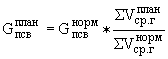 где - ожидаемые годовые потери сетевой воды на период регулирования, м;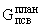 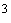  - годовые потери сетевой воды в тепловых сетях, находящихся в эксплуатационной ответственности ОАО «Теплосеть», в соответствии с нормативами технологических потерь, м;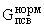  - ожидаемый суммарный среднегодовой объем тепловых сетей, м;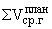  - суммарный среднегодовой объем тепловых сетей, находящихся в эксплуатационной ответственности ОАО «Теплосеть», принятый при разработке технологических потерь, м.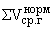 1.2. Расчет ожидаемых значений показателя "тепловые потери" на период регулирования при планируемых изменениях материальной характеристики тепловых сетей ОАО «Теплосеть» на 1%, а также среднегодовых значений температуры теплоносителя и окружающей среды на предстоящий период регулирования оставшихся без изменений производился раздельно по видам тепловых потерь (через теплоизоляционные конструкции и с потерями сетевой воды). При этом планируемые тепловые потери через теплоизоляционные конструкции трубопроводов тепловых сетей определялись раздельно для надземной и подземной прокладки.1.2.1. Расчет ожидаемых на период регулирования среднегодовых тепловых потерь через теплоизоляционные конструкции тепловых сетей :для участков подземной прокладки:=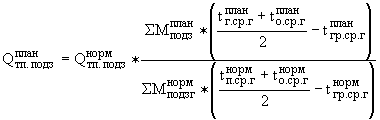 =88090,4*37126/37126*((74-45/2)-9,2)/((74-45/2)-9,2))=88090,4 Гкал где  - ожидаемые на период регулирования годовые тепловые потери через изоляцию по участкам подземной прокладки, Гкал;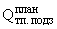  - нормативные годовые тепловые потери через изоляцию по участкам подземной прокладки, Гкал;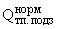  - ожидаемая на период регулирования суммарная материальная характеристика участков тепловых сетей подземной прокладки, м;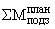 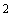  - суммарная материальная характеристика участков тепловых сетей подземной прокладки на момент разработки нормативов технологических потерь, м;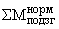  , ,  - ожидаемые на период регулирования среднегодовые температуры сетевой воды в подающих и обратных трубопроводах, и грунта на средней глубине заложения теплопроводов, °С;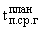 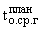 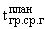  , ,  - среднегодовые температуры сетевой воды в подающих и обратных трубопроводах, и грунта на средней глубине заложения теплопроводов, принятые при разработке номативов технологических потерь, °С;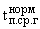 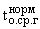 для участков надземной прокладки:(подающий трубопровод)=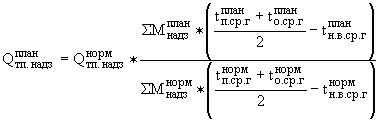 =11001,8*5659,82/5416,32*((74-45)/2-9,2)/(74-45)/2-9,2))=11696,4 Гкал где  - ожидаемые на период регулирования годовые тепловые потери через изоляцию по участкам надземной прокладки по подающему трубопроводу, Гкал;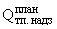  - нормативные среднегодовые тепловые потери через изоляцию по участкам надземной прокладки по подающему трубопроводу, Гкал;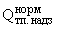  - ожидаемая на период регулирования материальная характеристика участков тепловых сетей по подающему трубопроводу надземной прокладки, м;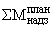  - материальная характеристика участков тепловых сетей по подающему трубопроводу надземной прокладки на момент разработки нормативов , м;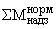  - ожидаемая на период регулирования среднегодовая температура наружного воздуха, °С;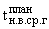  - среднегодовая температура наружного воздуха, принятая при составлении нормативов, °С.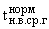 для участков надземной прокладки:(обратный трубопровод)==6250,3*4624,18/4380,68*((74-45)/2-9,2)/(74-45)/2-9,2))=6697,72 Гкал где  - ожидаемые на период регулирования годовые тепловые потери через изоляцию по участкам надземной прокладки по обратному трубопроводу, Гкал; - нормативные среднегодовые тепловые потери через изоляцию по участкам надземной прокладки по обратному трубопроводу, Гкал; - ожидаемая на период регулирования материальная характеристика участков тепловых сетей по обратному трубопроводу надземной прокладки, м; - материальная характеристика участков тепловых сетей по обратному трубопроводу надземной прокладки на момент разработки нормативов , м; - ожидаемая на период регулирования среднегодовая температура наружного воздуха, °С; - среднегодовая температура наружного воздуха, принятая при составлении нормативов, °С.Суммарные ожидаемые на период регулирования годовые  потери через изоляцию по подающему и обратному трубопроводу надземной прокладки:Qплан    =  Qплан  +      Qплан    =  11696+6698=18394 Гкал       тп. надз      тп. надз. п       тп. надз. о1.3. Расчет ожидаемых на период регулирования годовых тепловых потерь с потерями сетевой воды осуществляется по формуле:Qплан =С * ρ* Gплан * (b*tплан + (1- b) * tплан  -  tплан ) *10-6 =   тп.псв              ср      тп.псв              п.ср.г.                           о.ср.г.      х.ср.г.=1*990*252440/1*(0,75*74+(1-0,75)*45-6,4)*10-6=15082 Гкал,где  - ожидаемые на период регулирования среднегодовые тепловые потери с потерями сетевой воды, Гкал/ч;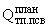 С - удельная теплоемкость сетевой воды, принимаемая равной 1 ккал/кг °С; - среднегодовая плотность воды, определяемая при среднем значении ожидаемых в период регулирования среднегодовых температур сетевой воды в подающих и обратных трубопроводах, кг/м;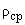  - ожидаемые на период регулирования годовые потери сетевой воды в тепловых сетях, эксплуатируемых ОАО «Теплосеть», м;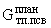 b - доля массового расхода теплоносителя, теряемого подающим трубопроводом тепловой сети; - ожидаемая на период регулирования среднегодовая температура холодной воды, поступающей на источник теплоты для подготовки и использования в качестве подпитки тепловой сети, °С.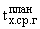 1.3. Ожидаемые на период регулирования суммарные годовые тепловые потери , Гкал, определяются по формуле: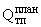 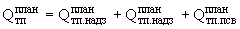 =88091+18394+15082=121567Гкал.
Начальник управленияжилищно-коммунального хозяйстваадминистрации города Невинномысска                                                   В.Н. ОчеретькоПриложение № 2к схемам теплоснабжения муниципального образования городского округа –города Невинномысска Ставропольского краяИнформация об условиях, на которых осуществляется поставка регулируемых товаров и (или) услуг, а так же форма договора с физическими лицами.Публичная оферта открытого акционерного общества «Теплосеть»г. Невинномысск Ставропольского краяо заключении договора о приобретении коммунального ресурса (тепловой энергии) в многоквартирном домеОткрытое акционерное общество «Теплосеть» город Невинномысск, Ставропольского края, именуемое в дальнейшем ресурсоснабжающая организация, в лице директора Самойловича Анатолия Владимировича, действующего на основании Устава, публикует настоящую Публичную оферту (приглашение заключить договор) о приобретении коммунального ресурса (тепловой энергии) в многоквартирном доме в адрес физических лиц (граждан). Публичная оферта является официальным предложением и содержит все существенные условия.В настоящей оферте, если контекст не требует иного, нижеприведенные термины имеют следующие значения:оферта – публичное предложение ресурсоснабжающей организации, адресованное любому физическому лицу (гражданину), заключить с ним Договор о приобретении коммунального ресурса (тепловой энергии) в многоквартирном доме (далее – Договор) на существенных условиях, содержащихся в Договоре, включая его приложения;потребитель – физическое лицо, заключившее с ресурсоснабжающей организацией Договор на условиях, содержащихся в указанном Договоре;ресурсоснабжающая организация – юридическое лицо независимо от организационно-правовой формы, осуществляющее продажу коммунального ресурса;акцепт – полное и безоговорочное принятие Потребителем условий Договора;коммунальный ресурс – тепловая энергия для бытового потребления, предназначенная для отопления и горячего водоснабжения;норматив потребления – среднемесячный объем (количество) потребления коммунального ресурса (тепловой энергии на отопление, горячее водоснабжение) потребителем в многоквартирном доме при отсутствии приборов учета.Ранее заключенный договор на отпуск тепловой энергии в многоквартирном доме, считается прекратившим свое действие, в связи с опубликованием нового публичного договора (оферты).Согласием на заключение договора (акцептом) считается фактическое подключение к присоединенной сети (п.1 ст. 540 Гражданского кодекса РФ) и фактическое использование коммунального ресурса (тепловой энергии) для центрального отопления и (или) горячего водоснабжения (п.3 ст. 438 Гражданского кодекса РФ).Потребитель, акцептовавший оферту, рассматривается как лицо, вступившее с ресурсоснабжающей организацией в договорные отношения на следующих условиях:1. Предмет Договора1.1. Ресурсоснабжающая организация продает, а «Потребитель» приобретает коммунальный ресурс (тепловую энергию) для отопления и горячего водоснабжения принадлежащего ему жилого помещения, а также соответствующей доли нежилых помещений общего пользования многоквартирного дома.2. Общие положения2.1. Параметры качества тепловой энергии (температура подачи теплоносителя, давление и расход теплоносителя, достаточные для поддержания температуры воздуха в жилых помещениях не ниже +18 ºС и температуры горячей воды не ниже 50ºС), устанавливаются в соответствии с требованиями технических регламентов и обязательными требованиями государственных стандартов.2.2. Отопительный период начинается (заканчивается) в соответствии с распоряжением органов местного самоуправления при установлении среднесуточной температуры наружного воздуха ниже (выше) +8 ºС в течение пяти суток подряд. Расчетная продолжительность отопительного периода 181 день с 17 октября по 15 апреля (14 апреля в високосном году).2.3. Отопление – это поддержание в жилом помещении, отапливаемом по присоединенной сети, температуры воздуха не ниже + 18 оС (в угловых комнатах не ниже + 20 оС).2.4. Обслуживание внутридомовых инженерных систем отопления и горячего водоснабжения, ограждающих конструкций жилого дома, а также обеспечение холодной водой для подогрева, осуществляется лицами, привлекаемыми по договору собственниками помещений многоквартирного дома.3. Порядок учета тепловой энергии3.1. Объем потребленного коммунального ресурса (тепловой энергии) на отопление и горячее водоснабжение определяется ресурсоснабжающей организацией в соответствии с «Правилами предоставления коммунальных услуг гражданам», утв. Постановлением Правительства РФ № 307 от 23 мая 2006 г. (далее «Правила») с учетом показаний коллективных (общедомовых) и (или) индивидуальных приборов учета, а при их отсутствии по установленным нормативам потребления.3.2. Норматив потребления – среднемесячный объем (количество) потребления коммунального ресурса (тепловой энергии на отопление, горячее водоснабжение) потребителем в многоквартирном доме при отсутствии приборов учета. Нормативы потребления тепловой энергии на отопление и горячее водоснабжение для жилых домов, не оборудованных приборами учета, устанавливаются органом местного самоуправления (Дума города Невинномысска Ставропольского края).3.3. Общая площадь жилого помещения (квартиры) «Потребителя» для расчета платы за отопление, определена как суммарная площадь жилых комнат и подсобных помещений без учета неотапливаемых лоджий, балконов, веранд, террас, тамбуров и на момент заключения договора составляет _________ м2.3.4. Число человек, проживающих (зарегистрированных) в жилом помещении «Потребителя» на момент заключения договора составляет ____________ чел. При изменении числа проживающих, количество тепловой энергии, потребленной на нужды горячего водоснабжения, определяется на измененное количество человек с момента заселения или выбытия.4. Права и обязанности сторон4.1. Ресурсоснабжающая организация обязана:4.1.1. Подавать тепловую энергию «Потребителю» в объемах, обеспечивающих бесперебойное отопление помещений «Потребителя» в течение отопительного периода. Перебоем отопления считается перерыв подачи теплоносителя, повлекший снижение температуры воздуха в жилых помещениях ниже 18 ºС.4.1.2. Подавать тепловую энергию «Потребителю» на горячее водоснабжение в объемах, необходимых «Потребителю» в соответствии с нормативами потребления.4.1.3. Поддерживать на границе эксплуатационной ответственности параметры качества тепловой энергии, установленные п.2.1. настоящего договора, при исправном техническом состоянии внутридомовых систем отопления, горячего водоснабжения и ограждающих конструкций жилого дома.4.1.4. Своевременно информировать «Потребителя» об изменении тарифа на тепловую энергию, нормативов потребления тепловой энергии, о порядке и условиях оплаты, путем размещения объявлений в пунктах приема платежей.4.2. Ресурсоснабжающая организация вправе:4.2.1. Предварительно предупредив «Потребителя», не менее чем за одни сутки, прекратить подачу ему тепловой энергии полностью или частично в случаях:неудовлетворительного состояния систем теплопотребления жилого дома, удостоверенного органом Госэнергонадзора, угрожающего аварией или создающего угрозу для жизни и безопасности граждан, а также присоединения теплопотребляющих установок помимо приборов учета тепловой энергии и теплоносителя или нарушения схем учета;для проведения плановых ремонтных работ в системе теплоснабжения, срок определяется постановлением администрации города Невинномысска, один раз в межотопительный период.4.2.2. Без предварительного уведомления уменьшить или прекратить подачу тепловой энергии «Потребителю» при возникновении или угрозы возникновения аварийных ситуаций для принятия неотложных мер по их ликвидации с последующим сообщением «Потребителю» о причинах и продолжительности отключения.4.2.3. Прекратить подачу тепловой энергии «Потребителю» на горячее водоснабжение при отсутствии холодной воды для подогрева.4.2.4. Не производить подачу тепловой энергии в жилой дом при отсутствии акта готовности систем теплопотребления жилого многоквартирного дома.4.2.5. Прекратить подачу горячей воды в жилое помещение в соответствии с разделом 10 «Правил», в случае неполной оплаты Потребителем коммунального ресурса.4.2.6. Определять размер платы за потребленный коммунальный ресурс (тепловую энергию) на горячее водоснабжение по установленным нормативам потребления тепловой энергии на горячее водоснабжение в случаях:непредоставления «Потребителем» текущих показаний индивидуальных приборов учета (водомеров горячей воды), с последующим перерасчетом по факту потребления;истечения срока поверки водомеров горячей воды, за период с момента истечения срока поверки, при этом в период осуществления заявленного ремонта, замены, поверки водомера, непревышающий 30 календарных дней, объемы (количество) потребления горячей воды по указанному водомеру определяется по среднемесячным показаниям;выявления неисправности хотя бы одного индивидуального водомера горячей воды, либо нарушения целостности на нем пломб, самовольного демонтажа водомера или осуществления действия, направленного на искажение их показаний или повреждение, за период с момента последней проверки показаний индивидуальных водомеров горячей воды.4.2.7. Производить перерасчет размера платы «Потребителю» за коммунальный ресурс (тепловую энергию) в случае искажения «Потребителем» исходных данных (общая площадь, количество проживающих и т.п.), за период, с момента возникновения указанного действия, но не более трех лет.4.2.8. Отказать «Потребителю» в снижении размера платы за коммунальный ресурс (тепловую энергию) в случае несвоевременного информирования ресурсоснабжающей организации об изменениях оснований и условий пользования коммунальным ресурсом (тепловой энергией) предусмотренных п. 4.3.6. настоящего договора.4.3. «Потребитель» обязан:4.3.1. Ознакомиться с правилами предоставления коммунальных услуг гражданам.4.3.2. При авариях на внутридомовых инженерных системах отопления и горячего водоснабжения, а также при иных нарушениях, возникающих при использовании тепловой энергии, немедленно сообщать о них в аварийную службу ресурсоснабжающей организации по тел. 5-03-534.3.3. В целях учета коммунального ресурса (тепловой энергии), подаваемого потребителю, использовать коллективные (общедомовые), общие (квартирные) или индивидуальные приборы учета, внесенные в государственный реестр средств измерений.4.34. Обеспечить сохранность пломб на коллективных (общедомовых), общих (квартирных) или индивидуальных приборах учета и распределителях, установленных в жилом помещении.4.3.5. Допускать в занимаемое жилое помещение работников и представителей ресурсоснабжающей организации (в том числе работников аварийных служб), представителей органов государственного контроля и надзора для осмотра технического и санитарного состояния внутриквартирного оборудования, снятия показаний приборов учета и выполнения необходимых работ.4.3.6. Ежемесячно, в срок до 10 числа месяца следующего за истекшим, в полном объеме вносить плату за потребленный коммунальный ресурс (тепловую энергию) на основании платежных документов, представляемых ресурсоснабжающей организацией.4.3.7. Информировать ресурсоснабжающую организацию об изменениях оснований и условий пользования коммунальным ресурсом (тепловой энергией) не позднее 10 рабочих дней с даты произошедших изменений.4.3.8. Ежемесячно вносить в платежные документы, текущие показания индивидуальных приборов учета (водомеров горячей воды), а так же передавать показания в абонентский отдел ресурсоснабжающей орнганизации, не позднее 5 числа месяца следующего за расчетным по телефону: 7-27-49; 7-14-14.4.3.9. Нести иные обязанности, предусмотренные Жилищным кодексом РФ, иными федеральными законами и договором.4.3.10. Не передавать право на приобретение коммунального ресурса (тепловую энергию), предусмотренное настоящим договором, другим физическим и юридическим лицам без письменного разрешения ресурсоснабжающей организации.4.4. «Потребителю» запрещается:4.4.1. Использовать бытовые машины (приборы, оборудование) с паспортной мощностью, превышающей максимально допустимые нагрузки, определяемые в технических характеристиках внутридомовых инженерных систем, указанных в техническом паспорте жилого помещения, ведение которого осуществляется в соответствии с порядком государственного учета жилищных фондов.4.4.2. Производить слив теплоносителя из системы отопления без разрешения ресурсоснабжающей организации.4.4.3. Самовольно присоединяться к внутридомовым инженерным системам или присоединяться к ним в обход коллективных (общедомовых), общих (квартирных) или индивидуальных приборов учета, вносить изменения во внутридомовые инженерные системы без внесения в установленном порядке изменений в техническую документацию на многоквартирный дом или жилой дом либо технический паспорт жилого помещения.4.4.4. Самовольно увеличивать поверхности нагрева приборов отопления, установленных в жилом помещении, свыше параметров, указанных в техническом паспорте жилого помещения.4.4.5. Самовольно нарушать пломбы на приборах учета, демонтировать приборы учета и осуществлять действия, направленные на искажение их показаний или повреждение.4.4.6. Объем потребления коммунального ресурса рассчитывается, исходя из действующих нормативов, начиная с месяца, в котором была проведена последняя проверка правильности снятия показаний приборов учета, их исправности, а так же целостности на них пломб в следующих случаях:при нарушении пломб на приборах учета или месту установки приборов учета;при действиях Потребителя, направленных на искажение показаний приборов учета или их повреждении;при отказе Потребителя в допуске представителя ресурсоснабжающей организации для проведения контрольных осмотров в соответствии с «Правилами предоставления коммунальных услуг гражданам».4.4.7. Объем потребления коммунального ресурса рассчитывается, исходя их действующих нормативов в следующих случаях:при отсутствии приборов учета;при окончании межповерочного периода прибора учета, после письменного уведомления ресурсоснабжающей организации;при фактическом проживании Потребителя при отсутствии регистрации по данному адресу;при несанкционированном подключении к отопительной системе и системе горячего водоснабжения – за 6 месяцев, предшествующих месяцу, в котором было выявлено следующее действие.4.5. «Потребитель» вправе:4.5.1. Требовать снижения размера платы за отопление и горячее водоснабжение при нарушении ресурсоснабжающей организацией договорных режимов поставки и параметров качества тепловой энергии. Снижение размера платы проводится на величину фактического недоотпуска тепловой энергии, определенного по показаниям приборов учета, а при их отсутствии по нормативам потребления, из расчета:а) 5% от нормативного объема на отопление за время нарушения, на каждый градус снижения температуры воздуха в жилом помещении;б) 2% от нормативного объема на горячее водоснабжение за время нарушения, на каждый градус снижения температуры воды в точках водоразбора.Снижение размера платы производится ресурсоснабжающей организацией по заявлению «Потребителя» на основании двухстороннего Акта.5. Порядок расчетов5.1. Плата за коммунальный ресурс (тепловую энергию), потребленный по условиям настоящего договора, вносится «Потребителем» ежемесячно до 10-го числа месяца следующего за истекшим, в кассе ресурсоснабжающей организации, по адресу: г. Невинномысск Б.Мира 21а, а так же в пунктах приема оплаты ООО «ГРКЦ» города Невинномысска, в филиалах ФГУП «Почта-России» и в филиалах банка СБ РФ г.Ставрополь, а так же в отделениях банков, оказывающих услуги по зачислению денежных средств на расчетный счет ресурсоснабжающей организации.(Р/С 40702810660250000339)5.2. Размер платы определяется произведением количества тепловой энергии, определенного в соответствии с Разделом 3 настоящего договора, на тариф за 1 Гкал, установленный Региональной тарифной комиссией Ставропольского края.5.3. В случае изменения тарифа или нормативов потребления (тепловой энергии), размер платы изменяется со дня вступления в силу решения (постановления) Региональной тарифной комиссии или органа местного самоуправления, соответственно.5.4. Расчетный период составляет один календарный месяц с 1 числа месяца по 1 число следующего месяца.5.5. При возникновении неоплаченной задолженности за потребленный коммунальный ресурс (тепловую энергию), все поступающие платежи от «Потребителя» зачисляются в погашение этой задолженности, независимо от указанного в платежных документах срока, до полного ее погашения.6. Ответственность Сторон6.1. Граница эксплуатационной ответственности Сторон за состояние и обслуживание тепловых сетей является – наружная грань стены жилого дома «Потребителя».6.2. При нарушении ресурсоснабжающей организацией и «Потребителем» настоящего договора к нарушителю применяются санкции в соответствии с Гражданским кодексом РФ и настоящим договором.6.3. Ресурсоснабжающая организация несет ответственность за нарушение режимов поставки и параметров качества тепловой энергии в пределах границ эксплуатационной ответственности, в случае понижения температуры воздуха в отапливаемых помещениях и температуры горячей воды ниже нормативных величин:температура воздуха в жилых помещениях не ниже +18 ºС (в угловых комнатах +20 ºС). Допускаемое снижение нормативной температуры в ночное время суток (от 0000 до 0500 часов) не более 3 ºС;температура горячей воды в точке разбора не менее 50 ºС. Допустимое отклонение температуры горячего водоснабжения в точке разбора: в ночное время (с 2300 до 0600 часов) не более 5 ºС; в дневное время (с 0600 до 2300 часов) не более чем на 3ºС.6.4. Ресурсоснабжающая организация не несет ответственности за перерывы в подаче тепловой энергии в случаях, оговоренных разделом 4.2 настоящего договора.6.5. Несвоевременное внесение платы за потребленный коммунальный ресурс (тепловую энергию), влечет за собой начисление «Потребителю» пени в размере, одной трехсотой ставки рефинансирования Центрального банка Российской Федерации, действующей на момент оплаты, от невыплаченных в срок сумм, за каждый день просрочки, начиная со следующего дня после наступления установленного срока оплаты по день фактической выплаты включительно. (Жилищный кодекс РФ ст. 155),7. Срок действия договора7.1. Настоящий договор вступает в силу с 01 августа 2010г., действует по 31 декабря 2010г. и считается продленным на следующий календарный год, если до окончания срока его действия не последует письменного заявления одной из сторон об отказе от настоящего договора или его пересмотре.7.2. Настоящий договор составлен в двух экземплярах, один из которых находится у ресурсоснабжающей организации, второй – у «Потребителя».РЕКВИЗИТЫ И ПОДПИСЬРесурсоснабжающая организацияОткрытое акционерное общество«Теплосеть»г. НевинномысскСтавропольского краяБульвар Мира , 36. Б. Невинномысск,Ставропольский край, 357114Тел/факс: 8 (86554) 6-73-44ОГРН/ОКПО 1102648001114/21971200ИНН/КПП 2631054298/263101001Р/С 40702810660250000339в Северо-Кавказком Банке СБ. РФ г. СтавропольБИК 040702660, ОКПО 21971200К/С 30101810600000000660ОКВЭД 40.30.3, ОКАТО 07424000000ОКОПФ 47, ОКОГУ 49001ОКФС 14, ОКТМО 07724000Генеральный директор Самойлович А.В.м.п., подписьДОГОВОР поставки коммунального ресурса (тепловой энергии, теплоносителя)собственникам и пользователям жилых и нежилых помещений в многоквартирном доме_____  ____________ 2013г.	г.НевинномысскОткрытое акционерное общество «Теплосеть» город Невинномысск Ставропольского края, именуемое в дальнейшем «Ресурсоснабжающая организация», в лице директора Самойловича Анатолия Владимировича, действующего на основании Устава, с одой стороны, и___________________________________________________________________________________________________(Ф.И.О.)___________________________________________________________________________________________________(Адрес)именуемый в дальнейшем «Потребитель», с другой стороны, заключили настоящий договор о нижеследующем:Потребитель – лицо, пользующееся на праве собственности или ином законном основании помещениемв многоквартирном доме, жилым домом, домовладением, потребляющее коммунальные ресурсы; Ресурсоснабжающая организация – юридическое лицо независимо от организационно-правовой формы, осуществляющее поставку коммунального ресурса.Коммунальный ресурс – тепловая энергия, теплоноситель для бытового потребления, предназначенные для отопления и горячего водоснабжения.Граница эксплуатационной ответственности -  наружная грань стены многоквартирного дома «Потребителя». Акцепт – полное и безоговорочное принятие «Потребителем» условий Договора Норматив потребления – количественный показатель объема потребления коммунального ресурса, утверждаемый в порядке, установленном действующим законодательством, и применяемый для расчета размера платы за коммунальные ресурсы при отсутствии приборов учета у потребителя. связи с существенными изменениями законодательства РФ в сфере теплоснабжения, вступившими в силу в 2012г. разработкой новой редакции публичного договора теплоснабжения, считать ранее действующие договора теплоснабжения прекратившими свое действие с 01.01.2013г. Согласием на заключение договора (акцептом) считается фактическое подключение к присоединенной сети (п.1 ст. 540 Гражданского кодекса РФ) и фактическое использование коммунального ресурса (тепловой энергии) для центрального отопления и (или) горячего водоснабжения (п.3 ст. 438 Гражданского кодекса РФ). Потребитель, акцептовавший оферту, рассматривается как лицо, вступившее с «Ресурсоснабжающей организацией» в договорные отношения на следующих условиях: ПРЕДМЕТ ДОГОВОРА «Ресурсоснабжающая организация» поставляет до границы эксплуатационной ответственности, а «Потребитель» приобретает коммунальные ресурсы (тепловую энергию, теплоноситель) для отопления и горячего водоснабжения (далее – коммунальные ресурсы) принадлежащего ему жилого помещения или нежилого помещения, а также соответствующей доли помещений общего имущества в многоквартирном доме. ОБЩИЕ ПОЛОЖЕНИЯ Параметры качества тепловой энергии (температура подачи теплоносителя, давление и расход теплоносителя, достаточные для поддержания температуры воздуха в жилых помещениях не ниже +18 ºС(в угловых комнатах не ниже + 20 оС) и температуры горячей воды, устанавливаются в соответствии с требованиями технических регламентов и обязательными требованиями государственных стандартов Отопительный период начинается (заканчивается) в соответствии со сроками, устанавливаемыми органом местного самоуправления, при установлении среднесуточной температуры наружного воздуха ниже (выше) +8 ºС в течение пяти суток подряд. Обслуживание внутридомовых инженерных систем отопления и горячего водоснабжения, ограждающих конструкций жилого дома, а также обеспечение холодной водой для подогрева, осуществляется лицами, привлекаемыми по договору собственниками помещений многоквартирного дома. 3. ПОРЯДОК УЧЕТА ТЕПЛОВОЙ ЭНЕРГИИ, ТЕПЛОНОСИТЕЛЯ3.1.Объем поставляемых коммунальных ресурсов на отопление и горячее водоснабжение определяется «Ресурсоснабжающей организацией» в соответствии с Правилами предоставления коммунальных услуг гражданам, утвержденных постановлением Правительства РФ № 307 от 23.05.2006 г. (далее – Правила № 307), Правилами предоставления коммунальных услуг собственникам и пользователям помещений в многоквартирных домах и жилых домов, утвержденных постановлением Правительства РФ № 354 от 06.05.2011(далее – Правила № 354) с учетом показаний коллективных (общедомовых) и (или) индивидуальных приборов учета, а при их отсутствии - по установленным нормативам потребления.3.2.Потребитель коммунальных услуг в многоквартирном доме отдельно вносит плату за коммунальные услуги, потребляемые в процессе использования общего имущества (коммунальные услуги, предоставленные на общедомовые нужды).3.2. Общая площадь жилого помещения (квартиры) «Потребителя» для расчета платы за отопление, определена как суммарная площадь жилых комнат и подсобных помещений без учета неотапливаемых лоджий, балконов, веранд, террас, тамбуров и на момент заключения договора составляет _________ м2.3.3.Число граждан, зарегистрированных, проживающих (в том числе временно) в жилом помещении «Потребителя» на момент заключения договора составляет ____________ чел. При отсутствии прибора учета и расчетах по нормативампотребления при изменении числа зарегистрированных, проживающих (в том числе временно) количество тепловой энергии, теплоносителя, потребленных на нужды горячего водоснабжения, определяется на измененное количество человек.3.4. Перерасчет за коммунальные услуги на общедомовые нужды при временном отсутствии «Потребителя» в жилом помещении не производится.ПРАВА И ОБЯЗАННОСТИ СТОРОН «Ресурсоснабжающая организация» обязана: Поставлять тепловую энергию, теплоноситель «Потребителю» в объемах, обеспечивающих бесперебойное отопление помещений «Потребителя» в течение отопительного периода. Поставлять тепловую энергию, теплоноситель «Потребителю» на горячее водоснабжение в объемах, необходимых «Потребителю» в соответствии с нормативами потребления. Поддерживать на границе эксплуатационной ответственности параметры качества тепловой энергии, установленные п.2.1. настоящего договора, при исправном техническом состоянии внутридомовых систем отопления, горячего водоснабжения и ограждающих конструкций жилого дома. Информировать «Потребителя» о дате начала проведения планового перерыва в предоставлении коммунальных услуг не позднее чем за 10 рабочих дней до начала перерыва. Своевременно уведомлять «Потребителя» об изменении тарифа на тепловую энергию, нормативов потребления тепловой энергии, условиях оплаты в порядке, установленном действующим законодательством. 4.2. «Ресурсоснабжающая организация в праве»: Приостанавливать или ограничивать подачу потребителю коммунальных ресурсов, в случае: наличия у потребителя задолженности по оплате 1 коммунальной услуги в размере, превышающем сумму 3 месячных размеров платы за коммунальную услугу, исчисленных исходя из норматива потребления коммунальной услуги независимо от наличия или отсутствия индивидуального или общего (квартирного) прибора учета и тарифа на соответствующий вид коммунального ресурса, действующих на день ограничения предоставления коммунальной услуги, при условии отсутствия заключенного потребителем-должником с исполнителем соглашения о погашении задолженности и (или) при невыполнении потребителем-должником условий такого соглашения. возникновения или угрозы возникновения аварийной ситуации в централизованных сетях инженерно-технического обеспечения, по которым осуществляются водо-, тепло-, электро- и газоснабжение, а также водоотведение - с момента возникновения или угрозы возникновения такой аварийной ситуации; возникновения стихийных бедствий и (или) чрезвычайных ситуаций, а также при необходимости их локализации и устранения последствий - с момента возникновения таких ситуаций, а также с момента возникновения такой необходимости; выявления факта несанкционированного подключения внутриквартирного оборудования потребителя к внутридомовым инженерным системам или централизованным сетям инженерно-технического обеспечения - с момента выявления несанкционированного подключения; использования потребителем бытовых машин (приборов, оборудования), мощность подключения которых превышает максимально допустимые нагрузки, рассчитанные исполнителем исходя из технических характеристик внутридомовых инженерных систем и доведенные до сведения потребителей, - с момента выявления нарушения; получения исполнителем предписания органа, уполномоченного осуществлять государственный контроль и надзор за соответствием внутридомовых инженерных систем и внутриквартирного оборудования установленным требованиям, о необходимости введения ограничения или приостановления предоставления коммунальной услуги, в том числе предписания органа исполнительной власти субъекта Российской Федерации, уполномоченного на осуществление государственного контроля за соответствием качества, объема и порядка предоставления коммунальных услуг установленным требованиям, о неудовлетворительном состоянии внутридомовых инженерных систем (за техническое состояние которых отвечает собственник жилого дома) или внутриквартирного оборудования, угрожающем аварией или создающем угрозу жизни и безопасности граждан, - со дня, указанного в документе соответствующего органа. Проверять состояния установленных и введенных в эксплуатацию индивидуальных, общих (квартирных), комнатных приборов учета и распределителей, факта их наличия или отсутствия; Проверять достоверность, представленных «Потребителем» сведений о показаниях индивидуальных, общих (квартирных), комнатных приборов учета и распределителей путем сверки их с показаниями соответствующего прибора учета на момент проверки. 4.2.4.	Определять  размер  платы  за  потребленный  коммунальный  ресурс    на  горячее  водоснабжение  поустановленным нормативам потребления  на горячее водоснабжение в случаях:непредставления потребителем, показаний индивидуального, общего (квартирного), комнатного прибора учета более 3 расчетных периодов подряд; истечения срока поверки индивидуального, общего (квартирного), комнатного прибора , выявления неисправности хотя бы одного индивидуального, общего (квартирного), комнатного прибора, либо нарушения целостности на нем пломб, самовольного демонтажа водомера или осуществления действия, направленного на искажение их показаний или повреждение, за период с момента последней проверки показаний индивидуального, общего (квартирного), комнатного прибора. Производить перерасчет размера платы «Потребителю» за коммунальный ресурс (тепловую энергию, теплоноситель) в случае искажения «Потребителем» исходных данных (общая площадь, количество проживающих и т.п.) за период с момента возникновения указанного действия. Отказать «Потребителю» в перерасчете размера платы за коммунальный ресурс (тепловую энергию, теплоноситель) в случае несвоевременного информирования «Ресурсоснабжающей организации» об изменении оснований и условий пользования коммунальным ресурсом (тепловой энергией, теплоносителем), предусмотренных п.4.3.7.	настоящего  договора,  а  также  в  случаях  несоблюдения  «Потребителем»  порядка  установления  фактапредоставления коммунальных услуг ненадлежащего качества и (или) с перерывами, превыщающими установленную продолжительность.4.3. «Потребитель» обязан:Ознакомиться с правилами предоставления коммунальных услуг гражданам. При авариях на внутридомовых инженерных системах отопления и горячего водоснабжения, а также при иных нарушениях, возникающих при использовании тепловой энергии, немедленно сообщать о них в аварийную службу «Ресурсоснабжающей организации» по тел. 3-05-53. В целях учета коммунального ресурса (тепловой энергии, теплоносителя), поставляемого «Потребителю», использовать коллективные (общедомовые), общие (квартирные) или индивидуальные приборы учета, внесенные в государственный реестр средств измерений. Обеспечить сохранность пломб на коллективных (общедомовых), общих (квартирных) или индивидуальных приборах учета и распределителях, установленных в жилом помещении. Допускать в занимаемое жилое помещение работников и представителей «Ресурсоснабжающей организации» (в том числе работников аварийных служб), представителей органов государственного контроля и надзора для осмотра технического и санитарного состояния внутриквартирного оборудования, снятия показаний приборов учета и выполнения необходимых работ. Ежемесячно, в срок до 10 числа месяца, следующего за истекшим, в полном объеме вносить плату за потребленный коммунальный ресурс (тепловую энергию, теплоноситель) на основании платежных документов, представляемых « Ресурсоснабжающей организацией». Информировать «Ресурсоснабжающую организацию» об изменениях оснований и условий пользования коммунальным ресурсом (тепловой энергией, теплоносителем) не позднее 5 рабочих дней с даты произошедших изменений. Ежемесячно вносить в платежные документы, текущие показания индивидуальных приборов учета (водомеров горячей воды). Передавать показания в абонентский отдел Ресурсоснабжающей организации, в период с 23-го по 25-е текущего месяца, но не позднее 26-го числа текущего месяца, по телефону: 7-27-49; 7-14-14, 6-53-66, а так же электронной почте: GVS-teploset@mail.ru. Нести иные обязанности, предусмотренные Жилищным кодексом РФ, иными федеральными законами и договором. Не передавать право на приобретение коммунального ресурса (тепловую энергии, теплоноситель), предусмотренное настоящим договором, другим физическим и юридическим лицам без письменного разрешения Ресурсоснабжающей организации. При переходе права собственности или иного законного основания пользования помещением в многоквартирном доме уведомить об этом Ресурсоснабжающую организацию и произвести полную оплату использованных коммунальных ресурсов. 4.4. «Потребителю» запрещается:Использовать бытовые машины (приборы, оборудование), мощность подключения которых превышает максимально допустимые нагрузки, рассчитанные исполнителем исходя из технических характеристик внутридомовых инженерных систем и доведенные до сведения потребителей; Производить слив теплоносителя из системы отопления без разрешения исполнителя; Самовольно демонтировать или отключать обогревающие элементы, предусмотренные проектной и (или) технической документацией на многоквартирный или жилой дом, самовольно увеличивать поверхности нагрева приборов отопления, установленных в жилом помещении, свыше параметров, предусмотренных проектной и (или) технической документацией на многоквартирный или жилой дом; Самовольно нарушать пломбы на приборах учета и в местах их подключения (крепления), демонтировать приборы учета и осуществлять несанкционированное вмешательство в работу указанных приборов учета; Несанкционированно подключать оборудование потребителя к внутридомовым инженерным системам или к централизованным сетям инженерно-технического обеспечения напрямую или в обход приборов учета, вносить изменения во внутридомовые инженерные системы. 4.5. «Потребитель» вправе:4.5.1.Получать в необходимых объемах коммунальные ресурсы надлежащего качества.4.5.2.Получать информацию от «Ресурсоснабжающей организации» в соответствии с законодательством Российской Федерации и условиями договора.4.5.3.Требовать изменения размера платы за коммунальные ресурсы при предоставлении коммунальных услуг ненадлежащего качества и (или) с перерывами, превышающими установленную продолжительность, а также за период временного отсутствия потребителя в занимаемом жилом помещении при расчетах за услуги горячего водоснабжения по нормативам потребления и наличии подтверждающих отсутствие документов.5. ПОРЯДОК РАСЧЕТОВ5.1. Плата за коммунальный ресурс (тепловую энергию, теплоноситель), потребленный по условиям настоящего договора, вносится «Потребителем» ежемесячно до 10-го числа месяца следующего за истекшим, в кассе «Ресурсоснабжающей организации», по адресу: г.Невинномысск Б.Мира 21а, а также в пунктах приема оплаты города Невинномысска, в филиалах ФГУП «Почта-России» и в филиалах банка СБ РФ г. Ставрополь, а также в отделениях банков, оказывающих услуги по зачислению денежных средств на счет «Ресурсоснабжающей организации5.2. Размер платы за коммунальные услуги рассчитывается по тарифам (ценам) для потребителей, установленным ресурсоснабжающей организации в порядке, определенном законодательством Российской Федерации о государственном регулировании цен (тарифов).5.3. Расчетный период составляет один календарный месяц с 1 числа месяца по 1 число следующего месяца.5.4. При возникновении неоплаченной задолженности за потребленный коммунальный ресурс (тепловую энергию, теплоноситель), все поступающие платежи от «Потребителя» (или в пользу «Потребителя») зачисляются в погашение этой задолженности, независимо от указанного в платежных документах срока, до полного ее погашения.6. ОТВЕТСТВЕННОСТЬ СТОРОН6.1. Границей эксплуатационной ответственности Сторон за состояние и обслуживание тепловых сетей является – наружная грань стены многоквартирного дома «Потребителя».6.2. При нарушении «Ресурсоснабжающей организацией» и «Потребителем» настоящего договора к нарушителю применяются санкции в соответствии с действующим законодательством РФ и настоящим договором.6.3. «Ресурсоснабжающая организация» несет ответственность за нарушение режимов поставки и параметров качества тепловой энергии, теплоносителя в пределах границ эксплуатационной ответственности в случаях понижения температуры воздуха в отапливаемых помещениях и температуры горячей воды ниже нормативных величин:6.4. «Ресурсоснабжающая организация» освобождается от ответственности за неисполнение обязательств или за ненадлежащее исполнение обязательств, если докажет, что неисполнение обязательств или их ненадлежащее исполнение произошло вследствие непреодолимой силы, а также по иным основаниям, предусмотренным законом6.5. Если «Потребитель» не уведомил «Ресурсоснабжающую организацию» о выезде из занимаемого помещения и переходе обязанностей «Потребителя» новому собственнику, а последний, в установленный настоящим договором срок, не сообщил «Ресурсоснабжающей организации» о принятии на себя обязанностей «Потребителя», то новый собственник несет ответственность за пользование системами теплоснабжения.6.5. Несвоевременное внесение платы за потребленный коммунальный ресурс (тепловую энергию, теплоноситель), влечет за собой начисление «Потребителю» пени в размере одной трехсотой ставки рефинансирования Центрального банка Российской Федерации, действующей на момент оплаты, от невыплаченных в срок сумм, за каждый день просрочки, начиная со следующего дня после наступления установленного срока оплаты по день фактической выплаты включительно. (Жилищный кодекс РФ ст. 155).СРОК ДЕЙСТВИЯ ДОГОВОРА Настоящий договор вступает в силу с момента подписания и действует по 31 декабря 201___г. и считается пролонгированным на следующий год, если до окончания срока его действия не последует письменного заявления от одной из сторон об отказе от настоящего договора или его пересмотре. Подписывая настоящий договор в целях соблюдения действующего законодательства, «Потребитель» своей волей и в своем интересе дает «Ресурсоснабжающей организации» согласие на обработку с использованием средств автоматизации либо без использования таковых (в том числе на сбор, запись, систематизацию, накопление, хранение, уточнение	(обновление,  изменение),  извлечение,  использование,  обезличивание,     удаление,  уничтожение)  егоперсональных данных, указанных в настоящем договоре, сведений о произведенном начислении платы за коммунальные ресурсы (тепловую энергию) (объеме, стоимости), произведенных платежах, задолженности по оплате за коммунальные ресурсы (тепловую энергию) (авансе) по данному договору, в целях предоставления их кредитным организациям, иным операторам, в том числе по приему платежей, платежным субагентам в целях обеспечения «Потребителю» возможности осуществления платежей за коммунальные ресурсы (тепловую энергию, теплоноситель) с использованием автоматизированных систем их приема и обработки, а также в органы социальной защиты населения для обеспечения выплат компенсаций на оплату за коммунальные ресурсы(тепловую энергию, теплоноситель) и начисления субсидий, в иных целях, не противоречащих интересам «Потребителя», в иные учреждения и организации.Согласие дается «Ресурсоснабжающей организации» на весь срок действия настоящего договора и может быть отозвано Потребителем в любой момент времени путем передачи «Ресурсоснабжающей организации» подписанного» Потребителем» письменного заявления.7.3. Настоящий договор составлен в двух экземплярах, один из которых находится у «Ресурсоснабжающей организации», второй – у «Потребителя».«Ресурсоснабжающая организация»Открытое акционерное общество «Теплосеть» г. НевинномысскСтавропольского края Бульвар Мира , 36. Б. Невинномысск, Ставропольский край, 357114Тел/факс: 8 (86554) 6-73-44 ОГРН/ОКПО 1102648001114/21971200 ИНН/КПП 2631054298/263101001 Р/С 40702810660250000339в Северо-Кавказком Банке СБ. РФ г. Ставрополь БИК 040702660, ОКПО 21971200 К/С 30101810600000000660 ОКВЭД 40.30.3, ОКАТО 07424000000ОКОПФ 47, ОКОГУ 49001ОКФС 14, ОКТМО 07724000«Потребитель »_________________________________________Фамилия_________________________________________Имя_________________________________________ОтчествоУл.______________________________________Дом № ____________квартира_____________Дата рождения________________________________Место рождения__________________________Паспортные данные собственника№___________серия____________Выдан «______»_______________  г.Кем ______________________________________________________________________________Начальник управленияжилищно-коммунального хозяйстваадминистрации города Невинномысска                                                   В.Н. Очеретько                                                                                          Приложение № 3к схемам теплоснабжения муниципального образования городского округа –города Невинномысска Ставропольского краяТехнико-экономическое обоснование реконструкции и модернизации объектов централизованной системы теплоснабжения«Модернизация котельной №4 по ул. Первомайская, 66 и закрытие нерентабельной котельной №3 по ул.Степная, 67б»Исходные данные для проектирования: 1.Тепловая нагрузка:Всего – 0,723 Гкал/час (уточнить при проектировании) в т.ч.отопление – 0,615 Гкал/час (уточнить при проектировании) вентиляция – 0,108 Гкал/час (уточнить при проектировании) в т.ч. *пожарная часть – 74 494,78 Ккал/час (отопление)- 13 709,16 Ккал/час (вентиляция) *магазин «Каролина» -3 029,83 Ккал/час (отопление)* АБК  ОАО «СтройБытГарант» - 31 735,09 Ккал/час (отопление)- 6 265, 13 Ккал/час (вентиляция)* Гараж  ОАО «СтройБытГарант» - 42 978,78 Ккал/час (отопление)* Типография - 202 040,82 Ккал/час (отопление)- 66 291,64 Ккал/час (вентиляция)* Гараж типографии - 44 293,46 Ккал/час (отопление)* Теплица (Лит.А-1) - 77 082,24 Ккал/час (отопление)* Теплица (Лит.А-2)- 48 912,35 Ккал/час (отопление)* Теплица (Лит.Е) - 42 118,97 Ккал/час (отопление)* Столярная мастерская -22 395,03 Ккал/час (отопление)- 21 264,18 Ккал/час (вентиляция)* Похоронное бюро- 25 958,21 Ккал/час (отопление)* Комната мастеров- 1 298,70 Ккал/час (отопление)* Жилой дом по ул.Первомайская -3 294,0 Ккал/час (отопление)2.Параметры теплоснабжения:Температура прямой сетевой воды – 95 оСТемпература обратной сетевой воды  - 70 оС3. Система теплоснабжения:двухтрубнаязакрытаянезависимаяПроектом предусмотреть:Смену  существующих водогрейных котлов  на современные водогрейные котлы  с КПД не ниже 0,91 суммарной мощностью позволяющей вывести из эксплуатации котельную №3 по ул.Степная, 67БПри подборе мощности котлов предусмотреть их работу на пониженных нагрузках в пределах 0,15 – 0,25 Гкал/час Узлы учета всех видов энергоресурсов в т.ч. электроэнергии, тепла, воды и газа с оборудованием, обеспечивающим дистанционный сбор результатов измерений по   телефонным линиям и каналам сотовой связи (GSM) и автоматическую передачу SMS- сообщений при возникновении диагностируемой ситуации.ХВО - комплексонатыСредства автоматического регулирования, защиты, контроля и сигнализации (в т.ч. регулирования температуры теплоносителя в зависимости от температуры наружного воздуха согласно температурного графика) котельной должны обеспечить автоматическую работу основного и вспомогательного оборудования котельной в зависимости от заданных параметров работы и с учетом теплопотребляющих установок  без постоянного обслуживающего персонала.Запуск котлов при аварийном  их отключении должен производиться после устранения неисправностей вручную.Котельная должна быть защищена от несанкционированного доступа внутрь. На диспетчерский пульт (промбаза ОАО «Теплосеть» по  Б.Мира, 21) должны быть  вынесены сигналы (световые и звуковые):1а. Неисправности оборудования, при этом в котельной фиксируется причина вызова:повышение или понижение давления газа перед горелкамиуменьшение разрежения в топкепогасание факела горелокповышение температуры воды на выходе из котлаповышение давления воды на выходе из котла неисправности цепей защиты, включая исчезновение напряжения1б. Сигнал срабатывания главного быстродействующего запорного клапана газоснабжения котельной.1в. Сигнал при достижении загазованности помещения 10%  нижнего предела воспламеняемости природного газа. 1г. Сигнал о несанкционированном доступе в здание котельной (охранная сигнализация)1д. Сигнал о возгорании в помещениях котельной (пожарная	 сигнализация)На диспетчерский пульт (промбаза ОАО «Теплосеть» по  Б.Мира, 21) должна передаваться оперативная информация:- расход газа- давление газа в трубопроводах перед котлами- температура воды в подающем и обратном трубопроводах- давление воды в подающем и обратном трубопроводах- разрежение в топках котлов- температура воды в котлах- работа насосов- наличие напряжения электропитания 10.Способ передачи информации в диспетчерскую – радиостанцией по радиочастотному каналу 11. Реконструкцию тепловых сетей от котельных №№3,4 в единую тепловую сеть, источником теплоснабжения которой является модернизированная котельная № 4.«Модернизация котельной №5 с целью замены оборудования, его автоматизации и диспетчеризации по улице Апанасенко, 15-а.»Исходные данные для проектирования: 1.Тепловая нагрузка: Отопление- 1420000 ккал/час (уточнить при проектировании)2.Параметры теплоснабжения:Температура прямой сетевой воды – 95 оСТемпература обратной сетевой воды - 70 оС3. Система теплоснабжения: двухтрубнаязакрытаянезависимаяПроектом предусмотреть:Смену  существующих водогрейных котлов  на современные водогрейные котлы с КПД не ниже 91%. ХВО – комплексонаты.Узлы учета всех видов энергоресурсов в т.ч. электроэнергии, тепла, воды и газа с оборудованием, обеспечивающим дистанционный сбор результатов измерений по телефонным линиям и каналам сотовой связи (GSM) и автоматическую передачу SMS-сообщений при возникновении диагностируемой ситуации.Средства автоматического регулирования, защиты, контроля и сигнализации (в т.ч. регулирования температуры теплоносителя в зависимости от температуры наружного воздуха согласно температурного графика) котельной должны обеспечить автоматическую работу основного и вспомогательного оборудования котельной в зависимости от заданных параметров работы и с учетом теплопотребляющих установок  без постоянного обслуживающего персонала.Запуск котлов при аварийном их отключении должен производиться после устранения неисправностей вручную.Котельная должна быть защищена от несанкционированного доступа внутрь. На диспетчерский пульт (промбаза ОАО «Теплосеть» по  Б.Мира, 21) должны быть вынесены сигналы (световые и звуковые):1а. Неисправности оборудования, при этом в котельной фиксируется причина вызова:повышение или понижение давления газа перед горелкамиуменьшение разрежения в топкепогасание факела горелокповышение температуры воды на выходе из котлаповышение давления воды на выходе из котла неисправности цепей защиты, включая исчезновение напряжения1б. Сигнал срабатывания главного быстродействующего запорного клапана газоснабжения котельной.1в. Сигнал при достижении загазованности помещения 10%  нижнего предела воспламеняемости природного газа. 1г. Сигнал о несанкционированном доступе в здание котельной (охранная сигнализация)1д. Сигнал о возгорании в помещениях котельной (пожарная	 сигнализация)На диспетчерский пульт (промбаза ОАО «Теплосеть» по  Б.Мира, 21) должна передаваться оперативная информация:- расход газа- давление газа в трубопроводах перед котлами- температура воды в подающем и обратном трубопроводах- давление воды в подающем и обратном трубопроводах- разрежение в топках котлов- температура воды в котлах- работа насосов- наличие напряжения электропитания Способ передачи информации в диспетчерскую–радиостанцией по радиочастотному каналу «Модернизация котельных с последующей диспетчеризацией: №7 по ул.Школьная, 52»Исходные данные для проектирования: 1.Тепловая нагрузка:всего – 0, 20 Гкал/час (уточнить при проектировании) 2.Параметры теплоснабжения:температура прямой сетевой воды – 95 оСтемпература обратной сетевой воды - 70 оССистема теплоснабжения: двухтрубнаязакрытаянезависимаяПроектом предусмотреть:Смену  существующих водогрейных котлов  на современные водогрейные котлы с КПД не ниже 0,91. ХВО – комплексонаты.Узлы учета всех видов энергоресурсов в т.ч. электроэнергии, тепла, воды и газа с оборудованием, обеспечивающим дистанционный сбор результатов измерений по телефонным линиям и каналам сотовой связи (GSM) и автоматическую передачу SMS- сообщений при возникновении диагностируемой ситуации.Средства автоматического регулирования, защиты, контроля и сигнализации (в т.ч. регулирования температуры теплоносителя в зависимости от температуры наружного воздуха согласно температурного графика) котельной должны обеспечить автоматическую работу основного и вспомогательного оборудования котельной в зависимости от заданных параметров работы и с учетом теплопотребляющих установок  без постоянного обслуживающего персонала.Запуск котлов при аварийном  их отключении должен производиться после устранения неисправностей вручную.Котельная должна быть защищена от несанкционированного доступа внутрь. На диспетчерский пульт (промбаза ОАО «Теплосеть» по  Б.Мира, 21) должны быть  вынесены сигналы (световые и звуковые):1а. Неисправности оборудования, при этом в котельной фиксируется причина вызова:повышение или понижение давления газа перед горелкамиуменьшение разрежения в топкепогасание факела горелокповышение температуры воды на выходе из котлаповышение давления воды на выходе из котла неисправности цепей защиты, включая исчезновение напряжения1б. Сигнал срабатывания главного быстродействующего запорного клапана газоснабжения котельной.	 1в. Сигнал при достижении загазованности помещения 10%  нижнего предела  воспламеняемости природного газа. 1г. Сигнал о несанкционированном доступе в здание котельной (охранная сигнализация)1д. Сигнал о возгорании в помещениях котельной (пожарная	 сигнализация).На диспетчерский пульт (промбаза ОАО «Теплосеть» по  Б.Мира, 21) должна передаваться оперативная информация:- расход газа- давление газа в трубопроводах перед котлами- температура воды в подающем и обратном трубопроводах- давление воды в подающем и обратном трубопроводах- разрежение в топках котлов- температура воды в котлах- работа насосов- наличие напряжения электропитания Способ передачи информации в диспетчерскую – радиостанцией по радиочастотному каналу «Модернизация котельных с последующей диспетчеризацией: №12 по улице Кооперативная, 98»Исходные данные для проектирования: 1.Тепловая нагрузка:Всего – 0,58 Гкал/час (уточнить при проектировании) 2.Параметры теплоснабжения:Температура прямой сетевой воды – 95 оСТемпература обратной сетевой воды  - 70 оС3. Система теплоснабжения: двухтрубнаязакрытаянезависимаяПроектом предусмотреть:Смену  существующих водогрейных котлов  на современные водогрейные котлы  с КПД не ниже 0,91 ХВО – комплексонатыУзлы учета всех видов энергоресурсов в т.ч. электроэнергии, тепла, воды и газа с оборудованием, обеспечивающим дистанционный сбор результатов измерений потелефонным линиям и каналам сотовой связи (GSM) и автоматическую передачу SMS- сообщений при возникновении диагностируемой ситуации.Средства автоматического регулирования, защиты, контроля и сигнализации (в т.ч. регулирования температуры теплоносителя в зависимости от температуры наружного воздуха согласно температурного графика) котельной должны обеспечить автоматическую работу основного и вспомогательного оборудования котельной в зависимости от заданных параметров работы и с учетом теплопотребляющих установок  без постоянного обслуживающего персонала.Запуск котлов при аварийном  их отключении должен производиться после устранения неисправностей вручную.Котельная должна быть защищена от несанкционированного доступа внутрь. На диспетчерский пульт (промбаза ОАО «Теплосеть» по  Б.Мира, 21) должны быть  вынесены сигналы (световые и звуковые):1а. Неисправности оборудования, при этом в котельной фиксируется причина вызова:повышение или понижение давления газа перед горелкамиуменьшение разрежения в топкепогасание факела горелокповышение температуры воды на выходе из котлаповышение давления воды на выходе из котла неисправности цепей защиты, включая исчезновение напряжения1б. Сигнал срабатывания главного быстродействующего запорного клапана газоснабжения котельной.1в. Сигнал при достижении загазованности помещения 10%  нижнего предела воспламеняемости природного газа. 1г. Сигнал о несанкционированном доступе в здание котельной (охранная сигнализация)1д. Сигнал о возгорании в помещениях котельной (пожарная	 сигнализация)На диспетчерский пульт (промбаза ОАО «Теплосеть» по  Б.Мира, 21) должна передаваться оперативная информация:- расход газа- давление газа в трубопроводах перед котлами- температура воды в подающем и обратном трубопроводах- давление воды в подающем и обратном трубопроводах- разрежение в топках котлов- температура воды в котлах- работа насосов- наличие напряжения электропитания Способ передачи информации в диспетчерскую – радиостанцией по радиочастотному каналу «Модернизация котельной №18 по ул.Урожайная, 7А с целью замены оборудования, его автоматизация и диспетчеризация»Исходные данные для проектирования: 1. Параметры теплоснабжения:Температура прямой сетевой воды в отопительный период – 95 оСТемпература обратной сетевой воды  в отопительный период - 70 оСДавление в точке присоединения (на входе в насосную):- в подающем трубопроводе Р1= 4,1 кГ/см2- в обратном трубопроводе Р2 = 4,0 кГ/см2 2. Система теплоснабжения: двухтрубнаязакрытая3. Проектом предусмотреть:3.1.Демонтаж существующего оборудования котельной в т.ч. котельного, газового и насосногоУстановку современного насосного оборудования с КПД не ниже 0,8.Диспетчеризацию насосного оборудования в т.ч.Средства автоматического регулирования, защиты, контроля и сигнализации  должны обеспечить автоматическую работу оборудования насосной  без постоянного обслуживающего персонала.Запуск насосов  при аварийном  их отключении должен производиться после устранения неисправностей вручную.3.9.3.Насосная должна быть защищена от несанкционированного доступа внутрь. 3.3.4.На диспетчерский пульт (промбаза ОАО «Теплосеть» по  Б.Мира, 21) должны быть  вынесены сигналы (световые и звуковые): - неисправности цепей защиты, включая исчезновение напряжения (при этом в насосной фиксируется причина вызова)- Сигнал о несанкционированном доступе в здание насосной (охранная сигнализация)- Сигнал о возгорании в помещениях  насосной (пожарная	 сигнализация).3.3.5.На диспетчерский пульт (промбаза ОАО «Теплосеть» по  Б.Мира, 21) должна быть   выведена оперативная информация:- температура воды в подающем и обратном трубопроводах- давление воды в подающем и обратном трубопроводахСпособ передачи информации в диспетчерскую – радиостанцией по  радиочастотному каналу.«Реконструкция трубопроводов тепловой сети  диаметром   с заменой на бесканальную тепловую сеть в пенополиуретановой изоляции от ТК II/23 улицы Гагарина, 37 до улицы 3 Интернационала, 1»Исходные данные для проектирования: 1.Параметры теплоснабжения:Температура прямой сетевой воды в отопительный период – 110 оСТемпература обратной сетевой воды  в отопительный период - 70 оСТемпература прямой сетевой воды в межотопительный период – 70 оСТемпература обратной сетевой воды  в межотопительный период - 42 оСДавление в точке присоединения:- в подающем трубопроводе Р1= 5,2 кгс/см2- в обратном трубопроводе     Р2 = 4,5 кгс/см2 2. Система теплоснабжения: двухтрубнаязакрытая-диаметр трубопроводов -  3. Проектом предусмотреть:Бесканальный способ прокладки тепловой сети трубопроводами предварительно изолированными пенополиуретановой изоляцией с учетом СОДК.Компенсирующие устройства для компенсации тепловых удлинений трубопроводов тепловой сети, самокомпенсацию.Запорную арматуру в тепловых камерах: у точки присоединения, в узлах ответвлений в т.ч. на трубопроводах к отдельным зданиямШтуцера с запорной арматурой в низших точках трубопроводов для спуска воды (спускные устройства)Штуцера с запорной арматурой в высших точках трубопроводов для выпуска воздуха (воздушники)Защиту тепловой сети дорожными плитами в местах ее прохождения через внутриквартальные дорогиГраницы проектирования: тепловая сеть в районе  улицы Гагарина, 37 от ТК II/23 до улицы 3 Интернационала, 1.«Реконструкция трубопроводов тепловой сети  диаметром   с заменой на бесканальную тепловую сеть в пенополиуретановой изоляции в 3 МКР от ТК16/3 ул. Гагарина 43Б до ТК 19/3 ул. Степная 4А»Исходные данные для проектирования: 1. Параметры теплоснабжения:Температура прямой сетевой воды в отопительный период – 110 оСТемпература обратной сетевой воды  в отопительный период - 70 оСТемпература прямой сетевой воды в межотопительный период – 70 оСТемпература обратной сетевой воды  в межотопительный период - 42 оСДавление в точке присоединения:- в подающем трубопроводе Р1= 4,9 кГ/см2- в обратном трубопроводе     Р2 = 4,6 кГ/см2 2. Система теплоснабжения: двухтрубнаязакрытая-диаметр трубопроводов -  219 ммПроектом предусмотреть:.Бесканальный способ прокладки тепловой сети трубопроводами предварительно изолированными пенополиуретановой изоляцией с учетом СОДК.Компенсирующие устройства для компенсации тепловых удлинений трубопроводов тепловой сети, самокомпенсацию.Запорную арматуру в тепловых камерах: у точки присоединения, в узлах ответвлений в т.ч. на трубопроводах к отдельным зданиямШтуцера с запорной арматурой в низших точках трубопроводов для спуска воды (спускные устройства)Штуцера с запорной арматурой в высших точках трубопроводов для выпуска воздуха (воздушники)Защиту тепловой сети дорожными плитами в местах ее прохождения через внутриквартальные дорогиГраницы проектирования: тепловая сеть в районе  улицы Гагарина, 43 Б от ТК 16/3   до ТК 19/3 улицы Степная 4А «Реконструкция трубопроводов тепловой сети Ф325, Ф219 с заменой на бесканальную тепловую сеть в пенополиуретановой изоляции от жилого дома ул.Калинина, 169 до жилого дома ул. Калинина, 182 ТК3-31 и до ул. Кочубея, 177» Исходные данные для проектирования: 1.Параметры теплоснабжения:Температура прямой сетевой воды в отопительный период – 105 оСТемпература обратной сетевой воды  в отопительный период - 70 оСТемпература прямой сетевой воды в межотопительный период – 70 оСТемпература обратной сетевой воды  в межотопительный период - 42 оСДавление в точке присоединения:- в подающем трубопроводе Р1= 6,3 кГ/см2- в обратном трубопроводе     Р2 = 6,0 кГ/см2 2. Система теплоснабжения: двухтрубнаязакрытаядиаметр трубопроводов:* от (.) А до (.) В – * от (.) В до (.) С -  * от (.) В до (.) D – 325 ммПроектом предусмотреть:Бесканальный способ прокладки тепловой сети трубопроводами предварительно изолированными пенополиуретановой изоляцией.Компенсирующие устройства для компенсации тепловых удлинений трубопроводов тепловой сети, самокомпенсациюЗапорную арматуру в тепловых камерах: у точки присоединения, в узлах ответвлений в т.ч. на трубопроводах к отдельным зданиямШтуцера с запорной арматурой в низших точках трубопроводов для спуск воды(спускные устройства)Штуцера с запорной арматурой в высших точках трубопроводов для выпуска воздуха (воздушники)Защиту тепловой сети дорожными плитами в местах ее прохождения через внутриквартальные дорогиДемонтаж строительных конструкций и трубопроводов существующей тепловой сети  от жилого дома ул.Калиниа, 169 до жилого дома ул. Калинина, 182 (ТК3-31) и до ТС ввода на жилой дом по ул. Кочубея, 177 Границы проектирования: тепловая сеть в районе жилого дома Калинина, 169 – ТК31 - воздушная тепловая сеть  ввода  в жилой дом Кочубея, 177                                                                              «Строительство тепловой сети диаметром  от ОВО по ул.Ленина до средней образовательной школы №3 с модернизацией котельной №8 в подкачивающую насосную»Исходные данные для проектирования: 1.Параметры теплоснабжения:Температура прямой сетевой воды в отопительный период – 110 оСТемпература обратной сетевой воды  в отопительный период - 70 оСДавление в точке присоединения:- в подающем трубопроводе Р1= 4,0 кГ/см2- в обратном трубопроводе Р2 = 3,8 кГ/см2 - высота отапливаемого здания – 2. Система теплоснабжения: двухтрубнаязакрытаядиаметр трубопроводов 159 мм3. Проектом предусмотреть:Бесканальный способ прокладки тепловой сети трубопроводами предварительно изолированными пенополиуретановой изоляцией.Защиту тепловой сети: футляром -  в месте ее прохождения через ул.Первомайская,  дорожными плитами  - в местах ее прохождения через внутриквартальные дорогиКомпенсирующие устройства для компенсации тепловых удлинений трубопроводов тепловой сети, самокомпенсациюЗапорную арматуру в тепловых камерах: у точки присоединения, в узлах ответвлений в т.ч. на трубопроводах к отдельным зданиямШтуцера с запорной арматурой в низших точках трубопроводов для спуск воды(спускные устройства)Штуцера с запорной арматурой в высших точках трубопроводов для выпуска воздуха (воздушники)Демонтаж существующего оборудования котельной в т.ч. котельного, газового и насосногоУстановку современного насосного оборудования с КПД не ниже 0,8Диспетчеризацию насосного оборудования в т.ч.Средства автоматического регулирования, защиты, контроля и сигнализации  должны обеспечить автоматическую работу оборудования насосной  без постоянного обслуживающего персонала.Запуск насосов  при аварийном  их отключении должен производиться после устранения неисправностей автоматически.Насосная должна быть защищена от несанкционированного доступа внутрь. На диспетчерский пульт (промбаза ОАО «Теплосеть» по  Б.Мира, 21) должны быть  вынесены сигналы (световые и звуковые): - неисправности цепей защиты, включая исчезновение напряжения (при этом в насосной фиксируется причина вызова) - Сигнал о несанкционированном доступе в здание котельной (охранная сигнализация)- Сигнал о возгорании в помещениях котельной (пожарная	 сигнализация)..На диспетчерский пульт (промбаза ОАО «Теплосеть» по  Б.Мира, 21) должна быть выведена оперативная информация:- температура воды в подающем и обратном трубопроводах- давление воды в подающем и обратном трубопроводахСпособ передачи информации в диспетчерскую – радиостанцией по радиочастотному каналу Границы проектирования: тепловая сеть в районе ОВО -  котельная №8 по ул. Ленина, 107.Начальник управленияжилищно-коммунального хозяйстваадминистрации города Невинномысска                                                       В.Н. ОчеретькоНаименование показателяУтвержденные на 2011 и 2012 г.г.Нормируемыена 2015 г.Скорректированные на 2015 г.Суммарные годовые потери тепловой энергии через изоляцию и с потерями теплоносителя, Гкал121438127816121567Суммарные годовые потери теплоносителя, м3241078246627252440Условия работы тепловых сетейПринятые при разработке энергетических характеристик или нормативовПрогнозируемые на период регулированияИзменение или % изменения величиныОбъем трубопроводов тепловых сетей, м319166,520069,8+ 903,3    (4,7%)Материальная характеристика трубопроводов тепловых сетей, м24692347410+487       (1%)Эксплуатационный температурный график:Эксплуатационный температурный график:Котельные №1-21горячая вода 95/70 0 Сгорячая вода 95/70 0 СнетНГРЭСгорячая вода 110/70 0 Сгорячая вода 110/70 0 СнетОАО «СКЭРК»горячая вода 105/70 0 Сгорячая вода 105/70 0 СнетОАО «Квант Энергия»горячая вода 105/70 0 Сгорячая вода 105/70 0 СнетООО «Теплоцентр НШК»горячая вода 95/70 0 Сгорячая вода 95/70 0 СнетСуммарная установленная мощность электродвигателей насосов, кВт---Наименованесистемы теплоснабженияНаименованиеисточникатеплоснабженияУстановленная тепловая мощность источникаУстановленная тепловая мощность источникаРасполагаемая тепловая мощность источникаРасполагаемая тепловая мощность источникаНаименованесистемы теплоснабженияНаименованиеисточникатеплоснабженияв горячей воде, Гкал/чв паре, т/чв горячей воде, Гкал/чв паре, т/чСистема теплоснаб-жения городаСобственные источники тепловой энергии:30,07610,689Система теплоснаб-жения городакотельная № 12,560,9Система теплоснаб-жения городакотельная № 21,120,7Система теплоснаб-жения городакотельная № 30,5720,25Система теплоснаб-жения городакотельная № 40,7260,165Система теплоснаб-жения городакотельная № 52,561,42Система теплоснаб-жения городакотельная № 61,430,23Система теплоснаб-жения городакотельная № 71,3240,5Система теплоснаб-жения городакотельная № 80,9930,4Система теплоснаб-жения городакотельная № 90,7480,2Система теплоснаб-жения городакотельная № 100,0430,03Система теплоснаб-жения городакотельная № 114,30,4Система теплоснаб-жения городакотельная № 121,050,5Система теплоснаб-жения городакотельная № 140,1550,138Система теплоснаб-жения городакотельная № 157,22,1Система теплоснаб-жения городакотельная № 174,52,14Система теплоснаб-жения городакотельная № 190,2060,103Система теплоснаб-жения городакотельная № 200,2450,206Система теплоснаб-жения городакотельная № 210,3440,307Система теплоснаб-жения городаИсточники тепловой энергии других ЭСО:Система теплоснаб-жения городаНГРЭС200186,1Система теплоснаб-жения городаОАО «СКЭРК»4840,4Система теплоснаб-жения городаОАО «Квант Энергия»2115,28Система теплоснаб-жения городаООО «Теплоцентр НШК»9019Всего по ЭСО (ТСО)389,076271,469Наименованиесистемы теплоснабженияТип системы теплоснабженияТип теплоносителя,его параметрыОтпуск тепловой энергии в сеть, тыс. ГкалОтпуск тепловой энергии в сеть, тыс. ГкалОтпуск тепловой энергии в сеть, тыс. ГкалОтпуск тепловой энергии в сеть, тыс. ГкалОтпуск тепловой энергии в сеть, тыс. ГкалОтпуск тепловой энергии в сеть, тыс. ГкалОтпуск тепловой энергии из сети (потребителям), тыс. ГкалОтпуск тепловой энергии из сети (потребителям), тыс. ГкалОтпуск тепловой энергии из сети (потребителям), тыс. ГкалОтпуск тепловой энергии из сети (потребителям), тыс. ГкалОтпуск тепловой энергии из сети (потребителям), тыс. ГкалОтпуск тепловой энергии из сети (потребителям), тыс. ГкалОтпуск тепловой энергии из сети (потребителям), тыс. ГкалОтпуск тепловой энергии из сети (потребителям), тыс. ГкалНаименованиесистемы теплоснабженияТип системы теплоснабженияТип теплоносителя,его параметрыотчетный(факт)отчетный(факт)плановыйплановыйплановыйплановыйотчетный(факт)отчетный(факт)плановыйплановыйплановыйплановыйплановыйплановыйНаименованиесистемы теплоснабженияТип системы теплоснабженияТип теплоносителя,его параметры2012 г.2013 г.2012 г.2013 г.2014 г.2015 г.2012 г.2013 г.2013 г.2012 г.2013 г.2014 г.2015 г.Наименованиесистемы теплоснабженияТип системы теплоснабженияТип теплоносителя,его параметрыпредшествующий базовому периодубазовый периодпредшествующийбазовомупериодубазовый периодутвержденный периодпериод регулированияпредшествую-щий базовому периодубазовый периодбазовый периодпредшествующий базовому периодубазовый периодУтвержденный периодпериод регулированиякотельная №1закрытаягорячая вода 95/70 0 С1907,81879,262557,472471,161901,191858,31761,321674,251674,251909,871823,561253,591210,7котельная №2закрытаягорячая вода 95/70 0 С2089,72122,872682,652592,122082,532087,211507,141305,001305,002372,152281,621772,031776,71котельная №3закрытаягорячая вода 95/70 0 С422,290,00586,8567421,19417,35429,310,000,00569,5549,7403,89400,05котельная №4закрытаягорячая вода 95/70 0 С1099,031062,25933,99902,471095,871096,03815,74878,27878,27715,89684,37877,77877,93котельная №5закрытаягорячая вода 95/70 0 С803,62559,9597,07770,17800,45794,45661,87563,16563,16545,67518,77549,05543,05котельная №6закрытаягорячая вода 95/70 0 С969,27990,29931,06899,63966,2953,36873,87662,54662,54442,96411,53478,1465,26котельная №7закрытаягорячая вода 95/70 0 С458,56425,36469,44453,6456,29448,40461,80454,31454,31458,34442,5445,19437,3котельная №8закрытаягорячая вода 95/70 0 С1025,96844,56899,76869,391022,741022,61941,64792,84792,84863,66833,29986,64986,64котельная №9закрытаягорячая вода 95/70 0 С860,23789,15920,3889,24857,97849,63832,22797,40797,40879847,94816,67808,33котельная №10закрытаягорячая вода 95/70 0 С80,3567,3885,0982,2179,9579,4468,8267,3967,3973,4970,6168,3567,84котельная №11закрытаягорячая вода 95/70 0 С1464,61367,261491,451441,111457,581432,79995,381106,541106,54657,05606,71623,18598,39котельная №12закрытаягорячая вода 95/70 0 С801,18765,22645,48623,7799,48797,04852,46871,43871,43604,68582,9758,68756,24котельная №14закрытаягорячая вода 95/70 0 С323,99304,77349,15337,36323,69318,50307,45320,87320,87320,75308,96295,29290,1котельная №15закрытаягорячая вода 95/70 0 С6630,166043,537594,17336,766607,176531,604180,013815,343815,347261,97004,566274,976199,4котельная №17закрытаягорячая вода 95/70 0 С4859,865424,216510,596290,864837,144798,22307,083019,563019,565076,294856,563402,843363,9котельная №19закрытаягорячая вода 95/70 0 С378,13353,39312,96302,4377,31373,83381,77357,3357,3308,36297,8372,71369,23котельная №20закрытаягорячая вода 95/70 0 С493,37272,75503,67487,67493,33486,721090,47772,84772,84404,97388,97394,63388,02котельная №21закрытаягорячая вода 95/70 0 С455,83500,47669,93647,32454,34449,41854,67491,85491,85513,53490,92297,94293,01НГРЭСзакрытаягорячая вода 110/70 0 С399585402910410000402000400000398000307340,6301300301300305309,3296527,8294527,8292527,8ОАО «СКЭРК»закрытаягорячая вода 105/70 0 С783257432380750,080750,078750,072750,064247,8263417,7863417,7872564,272564,270564,264564,2ООО «Теплоцентр-НШК»закрытаягорячая вода 95/70 0 С33448,413056438300,038300,035300,028835,025548,8525696,6525696,6532516,232516,229516,223051,2ОАО «Квант-Энергия»закрытаягорячая вода 105/70 0 С346972821133950,033950,032000,027000,021961,3721841,0921841,0930538,830538,828588,823588,8ИТОГОИТОГОИТОГО571179,3559780,7592335582964,2571084,41551379,9438422,7430206,58430206,58465300,6455148,3443268,5423564,1Наименование системы теплоснабжения,Тип теплоносителя,его параметрыПрисоединенная тепловая нагрузка к тепловой сети, Гкал/чПрисоединенная тепловая нагрузка к тепловой сети, Гкал/чПрисоединенная тепловая нагрузка к тепловой сети, Гкал/чПрисоединенная тепловая нагрузка к тепловой сети, Гкал/чПрисоединенная тепловая нагрузка к тепловой сети, Гкал/чПрисоединенная тепловая нагрузка к тепловой сети, Гкал/чПрисоединенная тепловая нагрузка к тепловой сети, Гкал/чПрисоединенная тепловая нагрузка к тепловой сети, Гкал/чПрисоединенная тепловая нагрузка к тепловой сети, Гкал/чПрисоединенная тепловая нагрузка к тепловой сети, Гкал/чПрисоединенная тепловая нагрузка к тепловой сети, Гкал/чПрисоединенная тепловая нагрузка к тепловой сети, Гкал/чПрисоединенная тепловая нагрузка к тепловой сети, Гкал/чПрисоединенная тепловая нагрузка к тепловой сети, Гкал/чПрисоединенная тепловая нагрузка к тепловой сети, Гкал/чПрисоединенная тепловая нагрузка к тепловой сети, Гкал/чСуммарные нагрузки(отоп.-вент, ГВССуммарные нагрузки(отоп.-вент, ГВССуммарные нагрузки(отоп.-вент, ГВССуммарные нагрузки(отоп.-вент, ГВСНаименование системы теплоснабжения,Тип теплоносителя,его параметрыпредшествующий базовому периоду(2012 г.)предшествующий базовому периоду(2012 г.)предшествующий базовому периоду(2012 г.)предшествующий базовому периоду(2012 г.)базовый период(2013 г.)базовый период(2013 г.)базовый период(2013 г.)базовый период(2013 г.)утвержденный период(2014 г.)утвержденный период(2014 г.)утвержденный период(2014 г.)утвержденный период(2014 г.)период регулирования(2015 г.)период регулирования(2015 г.)период регулирования(2015 г.)период регулирования(2015 г.)(ср. нед), технология), Гкал/ч(ср. нед), технология), Гкал/ч(ср. нед), технология), Гкал/ч(ср. нед), технология), Гкал/чНаименование системы теплоснабжения,Тип теплоносителя,его параметрына отоп-вент.на ГВС (ср.нед)на ГВС (ма-кс)на технологиюна отоп-вент.на ГВС (ср.нед)на ГВС (ма-кс)на технологиюна от-оп-вент.на ГВС (ср.нед)на ГВС (макс)на технологиюна от-оп-вент.на ГВС (ср.нед)на ГВС (макс)на технологиюпредшествующий базовому периодубазо-вый периодутвержденный периодпе-риод регулирования№1горячая вода 95/70 0 С0,6-0,300,6-0,300,6-0,300,6-0,300,90,90,90,9№2горячая вода 95/70 0 С0,5-0,200,5-0,200,5-0,200,5-0,200,70,70,70,7№3горячая вода 95/70 0 С0,25-000,25-000,25-000,25-000,250,250,250,25№4горячая вода 95/70 0 С0,165-000,165-000,165-000,165-000,1650,1650,1650,165№5горячая вода 95/70 0 С1,42-001,42-001,42-001,42-001,421,421,421,42№6горячая вода 95/70 0 С0,13-0,100,13-0,100,13-0,100,13-0,100,230,230,230,23№7горячая вода 95/70 0 С0,5-000,5-000,5-000,5-000,50,50,50,5№8горячая вода 95/70 0 С0,4-000,4-000,4-000,4-000,40,40,40,4№9горячая вода 95/70 0 С0,2-000,2-000,2-000,2-000,20,20,20,2№10горячая вода 95/70 0 С0,03-000,03-000,03-000,03-000,030,030,030,03№11горячая вода 95/70 0 С0,3-0,100,3-0,100,3-0,100,3-0,100,40,40,40,4№12горячая вода 95/70 0 С0,5-000,5-000,5-000,5-000,50,50,50,5№14горячая вода 95/70 0 С0,138-000,138-000,138-000,138-000,1380,1380,1380,138№15горячая вода 95/70 0 С1,1-101,1-101,1-101,1-102,12,12,12,1№17горячая вода 95/70 0 С2,14-002,14-002,14-002,14-002,142,142,142,14№19горячая вода 95/70 0 С0,103-000,103-000,103-000,103-000,1030,1030,1030,103№20горячая вода 95/70 0 С0,106-0,100,106-0,100,106-0,100,106-0,100,2060,2060,2060,206№21горячая вода 95/70 0 С0,207-0,100,207-0,100,207-0,100,207-0,100,3070,3070,3070,307НГРЭСгорячая вода110/70 0 С111,2-74,910111,2-74,910111,2-74,910111,2-74,910186,1186,1186,1186,1ОАО«СКЭРК»горячая вода105/70 0 С22,6-17,8022,6-17,8022,6-17,8022,6-17,8040,440,440,440,4ООО «Теплоцентр-НШК»горячая вода 95/70 0 С13-6013-6013-6013-6019191919ОАО «Квант-Энергия»горячая вода 105/70 0 С12,8-2,48012,8-2,48012,8-2,48012,8-2,48015,2815,2815,2815,28ИТОГО168,4---103,10168,4---103,10168,4---103,10168,4---103,10271,5271,5271,5271,5Наименованиесистемытеплоснабжения,населенного пунктаТип теплоносителя,егопараметрыПротяженность трубопроводов тепловых сетей в однотрубном исчислении, мПротяженность трубопроводов тепловых сетей в однотрубном исчислении, мПротяженность трубопроводов тепловых сетей в однотрубном исчислении, мПротяженность трубопроводов тепловых сетей в однотрубном исчислении, мСредний (по материальной характеристике) наружный диаметр трубопроводов тепловых сетей, мСредний (по материальной характеристике) наружный диаметр трубопроводов тепловых сетей, мСредний (по материальной характеристике) наружный диаметр трубопроводов тепловых сетей, мСредний (по материальной характеристике) наружный диаметр трубопроводов тепловых сетей, мНаименованиесистемытеплоснабжения,населенного пунктаТип теплоносителя,егопараметрыПредшествую-щийбазовому периоду2012 г.базовый период2013 г.утвержденныйпериод2014 г.период ре-гулирова-ния2015 г.предшествую-щийбазовомупериоду2012 г.базовый период2013 г.утвержденныйпериод2014 г.периодрегулиро-вания2015 г.котельная №1горячая вода 95/70 0 С29682968296829680,0830,0830,0830,083котельная №2горячая вода 95/70 0 С11701170117011700,1040,1040,1040,104котельная №3горячая вода 95/70 0 С969696960,0990,0990,0990,099котельная №4горячая вода 95/70 0 С12201220122012200,1180,1180,1180,118котельная №5горячая вода 95/70 0 С14981498149814980,1110,1110,1110,111котельная №6горячая вода 95/70 0 С20622062206220620,0810,0810,0810,081котельная №7горячая вода 95/70 0 С646464640,1080,1080,1080,108котельная №8горячая вода 95/70 0 С2042042042040,0960,0960,0960,096котельная №9горячая вода 95/70 0 С2842842842840,0770,0770,0770,077котельная №10горячая вода 95/70 0 С1001001001000,0570,0570,0570,057котельная №11горячая вода 95/70 0 С31703170317031700,1140,1140,1140,114котельная №12горячая вода 95/70 0 С2432432432430,0920,0920,0920,092котельная №14горячая вода 95/70 0 С1641641641640,1080,1080,1080,108котельная №15горячая вода 95/70 0 С16961696169616960,2480,2480,2480,248котельная №17горячая вода 95/70 0 С85678567856785670,1130,1130,1130,113котельная №19горячая вода 95/70 0 С404040400,0570,0570,0570,057котельная №20горячая вода 95/70 0 С8008008008000,0570,0570,0570,057котельная №21горячая вода 95/70 0 С8688688688680,1080,1080,1080,108НГРЭСгорячая вода 110/70 0 С1647801655601655601655600,2270,2270,2270,227ОАО «СКЭРК»горячая вода 105/70 0 С159311593115931159310,2120,2120,2120,212ООО «Теплоцентр-НШК»горячая вода 95/70 0 С172921729217292172920,1560,1560,1560,156ОАО «Квант-Энергия»горячая вода 105/70 0 С73617361736173610,1570,1570,1570,157ИТОГО2293642301442301442301440,2050,2060,2060,206Наименованиесистемытеплоснаб-жения,населенного пунктаТип теплоносителя,егопараметрыГодовые затраты и потери теплоносителя, м3 (т)Годовые затраты и потери теплоносителя, м3 (т)Годовые затраты и потери теплоносителя, м3 (т)Годовые затраты и потери теплоносителя, м3 (т)Годовые затраты и потери теплоносителя, м3 (т)Годовые затраты и потери теплоносителя, м3 (т)Годовые затраты и потери теплоносителя, м3 (т)Годовые затраты и потери теплоносителя, м3 (т)Годовые затраты и потери теплоносителя, м3 (т)Годовые затраты и потери теплоносителя, м3 (т)Годовые затраты и потери теплоносителя, м3 (т)Годовые затраты и потери теплоносителя, м3 (т)Наименованиесистемытеплоснаб-жения,населенного пунктаТип теплоносителя,егопараметрыотчетные за период, в т.ч. факт по приборам учетаотчетные за период, в т.ч. факт по приборам учетанормативные на периоднормативные на периоднормативные на периоднормативные на периоднормативные на периоднормативные на периоднормативные на периоднормативные на периоднормативные на периоднормативные на периодНаименованиесистемытеплоснаб-жения,населенного пунктаТип теплоносителя,егопараметрыпредшест-вующийбазовому2012 г.базовый2013 г.предшествующий базовому периоду2012 г.предшествующий базовому периоду2012 г.предшествующий базовому периоду2012 г.базовый2013 г.базовый2013 г.базовый2013 г.текущий2014 г.текущий2014 г.период регулирования2015 г.период регулирования2015 г.Наименованиесистемытеплоснаб-жения,населенного пунктаТип теплоносителя,егопараметрыпредшест-вующийбазовому2012 г.базовый2013 г.с утечкойтехнологи-ческие затратывсегос утечкойтехнологи-ческие затратывсегос утечкойТехнологичес-кие затратывсегокотельная №1горячая вода 95/70 0 С196,0175,0298,233,8332,0298,233,8332,0298,233,8332,0175,0котельная №2горячая вода 95/70 0 С133,0336,0175,826,4202,2175,826,4202,2175,826,4202,2202,2котельная №3горячая вода 95/70 0 С16,00,014,11,715,814,11,715,814,11,715,815,8котельная №4горячая вода 95/70 0 С192,0116,0265,636,4302,0265,636,4302,0265,636,4302,0116,0котельная №5горячая вода 95/70 0 С46,017,0255,535,0290,5255,535,0290,5255,535,0290,517,0котельная №6горячая вода 95/70 0 С195,02006,0198,119,8217,9198,119,8217,9198,119,8217,9217,9котельная №7горячая вода 95/70 0 С33,035,011,11,612,711,11,612,711,11,612,712,7котельная №8горячая вода 95/70 0 С26,07,028,03,831,828,03,831,828,03,831,87,0котельная №9горячая вода 95/70 0 С33,025,026,13,629,726,13,629,726,13,629,725,0котельная №10горячая вода 95/70 0 С1,01,04,40,65,04,40,65,04,40,65,01,0котельная №11горячая вода 95/70 0 С1874,01254,00593,069,3662,3593,069,3662,3593,069,3662,3662,3котельная №12горячая вода 95/70 0 С74,048,032,04,436,432,04,436,432,04,436,436,4котельная №14горячая вода 95/70 0 С30,031,028,43,832,228,43,832,228,43,832,231,0котельная №15горячая вода 95/70 0 С1747,0706,0559,579,8639,3559,579,8639,3559,579,8639,3639,3котельная №17горячая вода 95/70 0 С2255,02737,02004,2274,62278,82004,2274,62278,82004,2274,62278,82278,8котельная №19горячая вода 95/70 0 С12,08,0350,335,3350,335,3350,335,38,0котельная №20горячая вода 95/70 0 С15,018,098,44,7103,198,44,7103,198,44,7103,118,0котельная №21горячая вода 95/70 0 С22,025,01396,8145,81396,8145,81396,8145,825,0НГРЭСгорячая вода 110/70 0 С373219446671183639,425156,1208795,51856232644221206518562326442212065212065ОАО «СКЭРК»горячая вода 105/70 0 С277993068512958,81775,21473412958,81775,21473412958,81775,21473414734ООО «Теплоцентр-НШК»горячая вода 95/70 0 С12716208539592,2984,910577,19592,2984,910577,19592,2984,910577,110577,1ОАО «Квант-Энергия»горячая вода 105/70 0 С21154211543411,1467,23878,33411,1467,23878,33411,1467,23878,33878,3ИТОГО441778526908214367,928989,8243357,7216351,530275,7246627,2216351,530275,7246627,2245742,8Наименованиесистемытеплоснабжения,населенного пунктаТип теплоносителяи его параметрыГодовые затраты и потери тепловой энергии, ГкалГодовые затраты и потери тепловой энергии, ГкалГодовые затраты и потери тепловой энергии, ГкалГодовые затраты и потери тепловой энергии, ГкалГодовые затраты и потери тепловой энергии, ГкалГодовые затраты и потери тепловой энергии, ГкалГодовые затраты и потери тепловой энергии, ГкалГодовые затраты и потери тепловой энергии, ГкалГодовые затраты и потери тепловой энергии, ГкалГодовые затраты и потери тепловой энергии, ГкалГодовые затраты и потери тепловой энергии, ГкалГодовые затраты и потери тепловой энергии, ГкалГодовые затраты и потери тепловой энергии, ГкалНаименованиесистемытеплоснабжения,населенного пунктаТип теплоносителяи его параметрыотчетные за период, в т.ч. факт по приборам учетаотчетные за период, в т.ч. факт по приборам учетанормативные на периоднормативные на периоднормативные на периоднормативные на периоднормативные на периоднормативные на периоднормативные на периоднормативные на периоднормативные на периоднормативные на периоднормативные на периодНаименованиесистемытеплоснабжения,населенного пунктаТип теплоносителяи его параметрыпредшествующийбазовому2012 г.базовый2013 г.предшествующий базовому периоду2012 г.предшествующий базовому периоду2012 г.предшествующий базовому периоду2012 г.базовый2013 г.базовый2013 г.базовый2013 г.текущий2014 г.текущий2014 г.текущий2014 г.регулирования2015 г.всегорегулирования2015 г.всегоНаименованиесистемытеплоснабжения,населенного пунктаТип теплоносителяи его параметрыпредшествующийбазовому2012 г.базовый2013 г.через изоляциюс затратами теплоносителявсегочерез изоляциюс затратами теплоносителявсегочерез изоляциюс затратами теплоносителявсегорегулирования2015 г.всегорегулирования2015 г.всегокотельная №1горячая вода 95/70 0 С146,48205,01632,814,8647,6632,814,8647,6632,814,8647,6647,6647,6котельная №2горячая вода 95/70 0 С582,56817,87299,111,4310,5299,111,4310,5299,111,4310,5310,5310,5котельная №3горячая вода 95/70 0 С-7,020,0017,00,317,317,00,317,317,00,317,317,317,3котельная №4горячая вода 95/70 0 С283,29183,98211,96,2218,1211,96,2218,1211,96,2218,1218,1218,1котельная №5горячая вода 95/70 0 С141,75-3,21245,46,0251,4245,46,0251,4245,46,0251,4251,4251,4котельная №6горячая вода95/70 0 С95,4327,75470,717,4488,1470,717,4488,1470,717,4488,1488,1488,1котельная №7горячая вода 95/70 0 С-3,24-28,9510,80,311,110,80,311,110,80,311,111,111,1котельная №8горячая вода 95/70 0 С84,3251,7235,40,736,135,40,736,135,40,736,136,136,1котельная №9горячая вода 95/70 0 С28,01-8,2540,70,641,340,70,641,340,70,641,341,341,3котельная №10горячая вода 95/70 0 С11,53-0,0111,50,111,611,50,111,611,50,111,611,611,6котельная №11горячая вода 95/70 0 С468,41260,72807,327,1834,4807,327,1834,4807,327,1834,4834,4834,4котельная №12горячая вода 95/70 0 С-50,47-106,2140,10,740,840,10,740,840,10,740,840,840,8котельная №14горячая вода 95/70 0 С16,54-16,127,70,728,427,70,728,427,70,728,428,428,4котельная №15горячая вода 95/70 0 С2450,152228,19318,613,6332,2318,613,6332,2318,613,6332,2332,2332,2котельная №17горячая вода 95/70 0 С2484,822404,651387,347,01434,31387,347,01434,31387,347,01434,31434,31434,3котельная №19горячая вода 95/70 0 С-3,64-3,912,52,14,62,52,14,62,52,14,64,64,6котельная №20горячая вода 95/70 0 С-529,14-500,0992,66,198,792,66,198,792,66,198,798,798,7котельная №21горячая вода 95/70 0 С398,848,62147,88,6156,4147,88,6156,4147,88,6156,4156,4156,4НГРЭСгорячая вода 110/70 0 С92243,34101609,9385662,219028,5104690,786240,219232105472,286240,219232105472,2105472,2105472,2ОАО «СКЭРК»горячая вода 105/70 0 С14077,1810905,2268761309,88185,868761309,88185,868761309,88185,88185,88185,8ООО «Теплоцентр-НШК»горячая вода 95/70 0 С7899,564867,355165,9617,95783,85165,9617,95783,85165,9617,95783,85783,85783,8ОАО «Квант-Энергия»горячая вода 105/70 0 С12735,636369,913055,9355,33411,23055,9355,33411,23055,9355,33411,23411,23411,2ИТОГО132756,6129574,2105559,221475,2127034,4106137,221678,7127815,9106137,221678,7127815,9127815,9127815,9NN п/пПоказателиПредбазовый период2012 г.Базовый период2013 гУтвержденный период2014 гРегулируемый период2015 гNN п/пПоказателиотчет, в т.ч. факт. потери по приборам учетаотчет, в т.ч. факт. потери по приборам учетапланрасчет1теплоносительтеплоносительтеплоносительтеплоносительтеплоноситель1.1потери и затраты теплоносителя, т (м3):потери и затраты теплоносителя, т (м3):потери и затраты теплоносителя, т (м3):потери и затраты теплоносителя, т (м3):1.1пар1.1конденсат1.1вода441778526908246627,0245742,81.2среднегодовой объем тепловых сетей, м3:среднегодовой объем тепловых сетей, м3:среднегодовой объем тепловых сетей, м3:среднегодовой объем тепловых сетей, м3:1.2пар1.2конденсат1.2вода9605,910034,910034,910034,91.3отношение потерь и затрат теплоносителя к среднегодовому объему тепловых сетей, %:отношение потерь и затрат теплоносителя к среднегодовому объему тепловых сетей, %:отношение потерь и затрат теплоносителя к среднегодовому объему тепловых сетей, %:отношение потерь и затрат теплоносителя к среднегодовому объему тепловых сетей, %:1.3паротношение потерь и затрат теплоносителя к среднегодовому объему тепловых сетей, %:отношение потерь и затрат теплоносителя к среднегодовому объему тепловых сетей, %:отношение потерь и затрат теплоносителя к среднегодовому объему тепловых сетей, %:отношение потерь и затрат теплоносителя к среднегодовому объему тепловых сетей, %:1.3конденсат1.3вода4599%5250%2458%2448%1.4отношение потерь и затрат теплоносителя к среднегодовому объему тепловых сетей, %/час (п. 1.3:8 760):отношение потерь и затрат теплоносителя к среднегодовому объему тепловых сетей, %/час (п. 1.3:8 760):отношение потерь и затрат теплоносителя к среднегодовому объему тепловых сетей, %/час (п. 1.3:8 760):отношение потерь и затрат теплоносителя к среднегодовому объему тепловых сетей, %/час (п. 1.3:8 760):1.4пар1.4конденсат1.4вода0,5250,5990,2810,2792тепловая энергиятепловая энергиятепловая энергиятепловая энергиятепловая энергия2.1потери тепловой энергии, тыс. Гкал:потери тепловой энергии, тыс. Гкал:потери тепловой энергии, тыс. Гкал:потери тепловой энергии, тыс. Гкал:2.1пар2.1конденсат2.1вода132,757129,574127,816127,8162.2материальная характеристика тепловых сетей в однотрубном исчислении, м2материальная характеристика тепловых сетей в однотрубном исчислении, м2материальная характеристика тепловых сетей в однотрубном исчислении, м2материальная характеристика тепловых сетей в однотрубном исчислении, м22.2пар2.2конденсат2.2вода46923,047410,047410,047410,02.3отпуск тепловой энергии в сеть, тыс. Гкал:отпуск тепловой энергии в сеть, тыс. Гкал:отпуск тепловой энергии в сеть, тыс. Гкал:отпуск тепловой энергии в сеть, тыс. Гкал:2.3пар2.3вода571,179559,781571,084551,3802.4суммарная присоединенная тепловая нагрузка к тепловой сети, Гкал/ч:суммарная присоединенная тепловая нагрузка к тепловой сети, Гкал/ч:суммарная присоединенная тепловая нагрузка к тепловой сети, Гкал/ч:суммарная присоединенная тепловая нагрузка к тепловой сети, Гкал/ч:2.4пар2.4вода271,5271,5271,5271,52.5отношение потерь тепловой энергии относительно материальной характеристики, Гкал/м2:отношение потерь тепловой энергии относительно материальной характеристики, Гкал/м2:отношение потерь тепловой энергии относительно материальной характеристики, Гкал/м2:отношение потерь тепловой энергии относительно материальной характеристики, Гкал/м2:2.5пар2.5конденсат2.5вода2,832,732,702,702.6отношение потерь тепловой энергии к отпуску тепловой энергии в сеть, %:отношение потерь тепловой энергии к отпуску тепловой энергии в сеть, %:отношение потерь тепловой энергии к отпуску тепловой энергии в сеть, %:отношение потерь тепловой энергии к отпуску тепловой энергии в сеть, %:2.6пар2.6вода23,24%23,14%22,38%23,18%3электрическая энергияэлектрическая энергияэлектрическая энергияэлектрическая энергияэлектрическая энергия3.1расход электроэнергии, тыс. кВт · ч00003.2количество, ед:3.2ПНС00003.2ЦТП000
0